Wymagania edukacyjne niezbędne do uzyskania poszczególnych śródrocznych i rocznych ocen klasyfikacyjnychI.	Zasady ogólne1.	Przedmiotowe Zasady Oceniania (PZO) są zgodne z Wewnątrzszkolnym Ocenianiem (WO), które stanowi załącznik do Statutu Szkoły.2.	W ramach oceniania przedmiotowego nauczyciel rozpoznaje poziom i postępy w opanowaniu przez ucznia wiadomości i umiejętności w stosunku do wymagań edukacyjnych wynikających z podstawy programowej danego etapu edukacyjnego 
i realizowanego przez nauczyciela programu nauczania uwzględniającego tą podstawę. W tym celu na początku cyklu przeprowadzana jest diagnoza wstępna, której wyniki podlegają potem porównaniu z przeprowadzanymi diagnozami w trakcie cyklu.3.	Ocenianiu podlegają osiągnięcia edukacyjne ucznia, tj. stan wiedzy i umiejętności uczniów oraz postępy czynione przez ucznia.4.	O zakresie wymagań edukacyjnych, kryteriach i sposobach oceniania oraz trybie poprawiania oceny oraz uzyskania oceny wyższej niż proponowana nauczyciel informuje uczniów na pierwszej lekcji języka niemieckiego.5.	Wymagania edukacyjne są dostosowane do indywidualnych potrzeb rozwojowych i edukacyjnych oraz możliwości psychofizycznych ucznia (m.in. na podstawie orzeczeń, opinii ppp oraz w wyniku rozpoznania indywidualnych potrzeb przez pracowników placówki).6.	Niezależnie od przyjętego w szkole systemu oceniania (np. punktowy, ocena opisowa, średnia ważona) ocenę roczną wyraża się w sześciostopniowej skali - od 1 do 6.7.	Główną funkcją  oceniania bieżącego jest monitorowanie pracy ucznia i przekazywanie mu informacji o jego osiągnięciach edukacyjnych pomagających w uczeniu się, poprzez wskazanie, co uczeń robi dobrze, co i jak wymaga poprawy oraz jak powinien dalej się uczyć.Ocenianie bieżące ma za zadanie umożliwić:a) informowanie ucznia, rodzica i nauczyciela o poziomie osiągnięć edukacyjnych oraz postępach ucznia,b) udzielanie uczniowi pomocy w nauce poprzez przekazanie mu informacji o tym, co zrobił dobrze i jak powinien się dalej uczyć;c) wskazywanie uczniowi mocnych (uzdolnień) i słabych stron, a przede wszystkim sposobów pracy nad nimi,d) planowanie rozwoju ucznia, rozwijania jego uzdolnień, pokonywania ewentualnych trudności,e) motywowanie ucznia do dalszych postępów w nauce.8. 	Ustalenie śródrocznej i rocznej oceny klasyfikacyjnej odbywa się w trybie ustalonym w WO. 9. 	Jeśli wynik klasyfikacji śródrocznej ucznia wskazuje na to, że poziom osiągnięć edukacyjnych ucznia uniemożliwi bądź utrudni mu kontynuowanie nauki w klasie programowo wyższej, szkoła umożliwia uczniowi uzupełnienie braków w następujący sposób:a) szczegółowe przedstawienie przez nauczyciela przedmiotu braków, pisemne wskazanie treści, które są niezbędne do opanowania przez ucznia,b) oferta dodatkowych kart pracy, zadań i ćwiczeń pozwalających na przezwyciężenie trudności,c) konsultacje indywidualne z nauczycielem przedmiotu.10. 	Wszystkie oceny są dla ucznia i jego rodziców jawne, a sprawdzone i ocenione pisemne prace ucznia są udostępniane na zasadach określonych w WO.11. 	Oceny podlegają uzasadnieniu przez nauczyciela (w sposób określony w Statucie Szkoły). 12. 	Szkoła może zdecydować (w Statucie), że oceny bieżące będą ocenami opisowymi.13. 	Oceny opisowe powinna wskazywać potrzeby rozwojowe i edukacyjne ucznia związane z przezwyciężaniem trudności w nauce oraz rozwijaniem uzdolnień.II.	Sposoby sprawdzania osiągnięć edukacyjnych1.	Nauczyciel sprawdza osiągnięcia edukacyjne ucznia możliwie często. Im większa liczba ocen cząstkowych, tym mniejszy błąd pomiaru, którym są obarczone powszechnie stosowane testy nauczycielskie.2.	Do sprawdzania wiedzy, umiejętności i postępów edukacyjnych ucznia stosuje się takie narzędzia jak: obserwacja ucznia w trakcie zajęć edukacyjnych – udział ucznia 
w zajęciach, udział w ćwiczeniach, testy, sprawdziany, prace pisemne, kartkówki, wypowiedzi ustne, prace domowe. 3.	Uzyskane oceny są jawne, podlegają uzasadnieniu, a ocenione prace pisemne wglądowi.4.	Każdą oceną można poprawić w trybie określonym w WZO.5.	Sprawdziany i ich zakres są zapowiadane z co najmniej dwutygodniowym wyprzedzeniem, kartkówki z bieżącego materiału nie podlegają tej zasadzie.6.	Sprawdziany, kartkówki i prace pisemne zapowiadane przez nauczyciela są obowiązkowe.7.	O terminach i zakresie prac domowych nauczyciel informuje na bieżąco.8.	Uczeń ma prawo zgłosić nieprzygotowanie do zajęć dwa razy w semestrze i brak zadania pisemnego jeden raz w semestrze.9.	Uczeń ma prawo do uzyskania pomocy nauczyciela w nadrobieniu zaległości wynikających z długotrwałej nieobecności w szkole. Termin nadrobienia zaległości podlega indywidualnym ustaleniom (adekwatnym do długości i przyczyny nieobecności).10.	Ocena końcoworoczna zostaje ustalona zgodnie z WZO.Repetytorium. Podręcznik do szkół ponadpodstawowych.			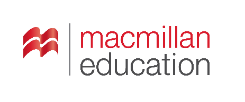 Kryteria oceniania proponowane przez wydawnictwo Macmillan zostały sformułowane według założeń Nowej Podstawy Programowej i uwzględniają środki językowe, czytanie, słuchanie, pisanie, mówienie, reagowanie oraz przetwarzanie tekstu. Kryteria obejmują zakres ocen 2–5, nie uwzględniając oceny 1 (niedostateczna) i 6 (celująca). Ocenę celującą otrzymuje uczeń, który wykracza poza wymagania na ocenę bardzo dobrą, zaś uczeń, który nie spełnia wymagań na ocenę dopuszczającą, otrzymuje ocenę niedostateczną. Poniższe kryteria są jedynie propozycją oceniania uczniów. Nauczyciel powinien dostosować je do potrzeb wynikających z możliwości swoich klas oraz do przyjętego w szkole systemu oceniania.KRYTERIA OCENIANIAUNIT 1 Człowiek!Umiejętności uczniaUmiejętności uczniaUmiejętności uczniaUmiejętności uczniaOcenaOcena2345Środki językoweSłownictwo- słabo zna i z trudem posługuje się słownictwem w zakresie tematów: CZŁOWIEK: dane personalne, wygląd zewnętrzny, cechy charakteru, uczucia i emocje, umiejętności i zainteresowania, społeczny i osobisty system wartości, autorytety; ŻYCIE PRYWATNE: formy spędzania czasu wolnego- częściowo zna i częściowo poprawnie posługuje się słownictwem w zakresie tematów: CZŁOWIEK: dane personalne, wygląd zewnętrzny, cechy charakteru, uczucia i emocje, umiejętności i zainteresowania, społeczny i osobisty system wartości, autorytety; ŻYCIE PRYWATNE: formy spędzania czasu wolnego - dobrze zna i zazwyczaj poprawnie posługuje się słownictwem w zakresie tematów: CZŁOWIEK: dane personalne, wygląd zewnętrzny, cechy charakteru, uczucia i emocje, umiejętności i zainteresowania, społeczny i osobisty system wartości, autorytety; ŻYCIE PRYWATNE: formy spędzania czasu wolnego- bardzo dobrze zna i swobodnie posługuje się słownictwem w zakresie tematów: CZŁOWIEK: dane personalne, wygląd zewnętrzny, cechy charakteru, uczucia i emocje, umiejętności i zainteresowania, społeczny i osobisty system wartości, autorytety; ŻYCIE PRYWATNE: formy spędzania czasu wolnego Środki językoweGramatyka- słabo zna zasady tworzenia i użycia czasów teraźniejszych present simple i present continuous w odniesieniu do teraźniejszości i przyszłości; popełnia liczne błędy stosując je w zdaniach twierdzących, przeczących i pytaniach- częściowo zna zasady tworzenia i użycia czasów teraźniejszych present simple i present continuous w odniesieniu do teraźniejszości i przyszłości, a także częściowo poprawnie stosuje je w zdaniach twierdzących, przeczących i pytaniach - dobrze zna zasady tworzenia i użycia czasów teraźniejszych present simple i present continuous w odniesieniu do teraźniejszości i przyszłości i popełniając nieliczne błędy stosuje je w zdaniach twierdzących, przeczących i pytaniach- bardzo dobrze zna zasady tworzenia i użycia czasów teraźniejszych present simple i present continuous w odniesieniu do teraźniejszości i przyszłości i poprawnie stosuje je w zdaniach twierdzących, przeczących i pytaniachUmiejętności językoweCzytaniez trudem i nie zawsze poprawnie:- określa główną myśl fragmentów tekstu- znajduje w tekście określone informacje- rozpoznaje związki między poszczególnymi fragmentami tekstuczęściowo poprawnie:- określa główną myśl fragmentów tekstu- znajduje w tekście określone informacje- rozpoznaje związki między poszczególnymi fragmentami tekstuzazwyczaj poprawnie:- określa główną myśl fragmentów tekstu- znajduje w tekście określone informacje- rozpoznaje związki między poszczególnymi fragmentami tekstupoprawnie:- określa główną myśl fragmentów tekstu- znajduje w tekście określone informacje- rozpoznaje związki między poszczególnymi fragmentami tekstuUmiejętności językoweSłuchaniez trudem i nie zawsze poprawnie: - określa główną myśl wypowiedzi- określa intencje nadawcy wypowiedzi- określa kontekst wypowiedzi- znajduje w wypowiedzi określone informacjeczęściowo poprawnie:- określa główną myśl wypowiedzi- określa intencje nadawcy wypowiedzi- określa kontekst wypowiedzi- znajduje w wypowiedzi określone informacjezazwyczaj poprawnie:- określa główną myśl wypowiedzi- określa intencje nadawcy wypowiedzi- określa kontekst wypowiedzi- znajduje w wypowiedzi określone informacje poprawnie:- określa główną myśl wypowiedzi- określa intencje nadawcy wypowiedzi- określa kontekst wypowiedzi- znajduje w wypowiedzi określone informacjeUmiejętności językowePisaniez pomocą nauczyciela, wykorzystując podany tekst wzorcowy i stosując podstawowe słownictwo oraz bardzo proste struktury, z trudem:- opowiada o doświadczeniach z przeszłości i teraźniejszości- przedstawia fakty z teraźniejszości i przeszłości- wyraża i uzasadnia swoje opinie i poglądy, ustosunkowuje się do opinii i poglądów innych osób- stosuje zasady konstruowania tekstów o różnym charakterze (wiadomość na blogu);liczne błędy często zakłócają komunikacjęz niewielką pomocą nauczyciela, wykorzystując podany tekst wzorcowy oraz stosując podstawowe słownictwo i proste struktury:- opowiada o doświadczeniach z przeszłości i teraźniejszości- przedstawia fakty z teraźniejszości i przeszłości- wyraża i uzasadnia swoje opinie i poglądy, ustosunkowuje się do opinii i poglądów innych osób- stosuje zasady konstruowania tekstów o różnym charakterze (wiadomość na blogu); dość liczne błędy częściowo zakłócają komunikacjęstosując dość urozmaicone słownictwo oraz nieco bardziej złożone struktury, samodzielnie:- opowiada o doświadczeniach z przeszłości i teraźniejszości- przedstawia fakty z teraźniejszości i przeszłości- wyraża i uzasadnia swoje opinie i poglądy, ustosunkowuje się do opinii i poglądów innych osób- stosuje zasady konstruowania tekstów o różnym charakterze (wiadomość na blogu) ;nieliczne błędy na ogół nie zaburzają komunikacjistosując rozbudowane słownictwo oraz bardziej złożone struktury, samodzielnie i z łatwością:- opowiada o doświadczeniach z przeszłości i teraźniejszości- przedstawia fakty z teraźniejszości i przeszłości- wyraża i uzasadnia swoje opinie i poglądy, ustosunkowuje się do opinii i poglądów innych osób- stosuje zasady konstruowania tekstów o różnym charakterze (wiadomość na blogu);sporadyczne błędy nie zaburzają komunikacjiUmiejętności językoweMówieniez trudnością, stosując podstawowe słownictwo i struktury oraz popełniając liczne błędy często zakłócające komunikację:- opisuje ludzi- opowiada o czynnościach, doświadczeniach i wydarzeniach z przeszłości i teraźniejszości- przedstawia fakty z teraźniejszości- wyraża i uzasadnia swoje opinie i poglądy, ustosunkowuje się do opinii i poglądów innych osób- wyraża i opisuje uczucia i emocjestosując podstawowe słownictwo i struktury oraz popełniając dość liczne błędy częściowo zakłócające komunikację:- opisuje ludzi- opowiada o czynnościach, doświadczeniach i wydarzeniach z przeszłości i teraźniejszości- przedstawia fakty z teraźniejszości- wyraża i uzasadnia swoje opinie i poglądy, ustosunkowuje się do opinii i poglądów innych osób- wyraża i opisuje uczucia i emocjezazwyczaj poprawnie, stosując dość rozbudowane słownictwo i bardziej złożone struktury:- opisuje ludzi- opowiada o czynnościach, doświadczeniach i wydarzeniach z przeszłości i teraźniejszości- przedstawia fakty z teraźniejszości- wyraża i uzasadnia swoje opinie i poglądy, ustosunkowuje się do opinii i poglądów innych osób- wyraża i opisuje uczucia i emocjepoprawnie i swobodnie, stosując rozbudowane słownictwo i bardziej złożone struktury:- opisuje ludzi- opowiada o czynnościach, doświadczeniach i wydarzeniach z przeszłości i teraźniejszości- przedstawia fakty z teraźniejszości- wyraża i uzasadnia swoje opinie i poglądy, ustosunkowuje się do opinii i poglądów innych osób- wyraża i opisuje uczucia i emocjeUmiejętności językoweReagowaniestosując podstawowe wyrażenia i popełniając liczne błędy często zakłócające komunikację:- uzyskuje i przekazuje informacje i wyjaśnienia- wyraża swoje opinie i uzasadnia je, pyta o opinie, zgadza się lub nie zgadza się z opiniami innych osób, wyraża wątpliwość- wyraża i uzasadnia swoje upodobania i preferencje, pyta o upodobania i preferencje- proponuje, przyjmuje i odrzuca propozycje, zachęca, prowadzi negocjacjestosując podstawowe wyrażenia i popełniając dość liczne błędy częściowo zakłócające komunikację:- uzyskuje i przekazuje informacje i wyjaśnienia- wyraża swoje opinie i uzasadnia je, pyta o opinie, zgadza się lub nie zgadza się z opiniami innych osób, wyraża wątpliwość- wyraża i uzasadnia swoje upodobania i preferencje, pyta o upodobania i preferencje- proponuje, przyjmuje i odrzuca propozycje, zachęca, prowadzi negocjacjezazwyczaj poprawnie i dość swobodnie:- uzyskuje i przekazuje informacje i wyjaśnienia- wyraża swoje opinie i uzasadnia je, pyta o opinie, zgadza się lub nie zgadza się z opiniami innych osób, wyraża wątpliwość- wyraża i uzasadnia swoje upodobania i preferencje, pyta o upodobania i preferencje- proponuje, przyjmuje i odrzuca propozycje, zachęca, prowadzi negocjacjeswobodnie i poprawnie:- uzyskuje i przekazuje informacje i wyjaśnienia- wyraża swoje opinie i uzasadnia je, pyta o opinie, zgadza się lub nie zgadza się z opiniami innych osób, wyraża wątpliwość- wyraża i uzasadnia swoje upodobania i preferencje, pyta o upodobania i preferencje- proponuje, przyjmuje i odrzuca propozycje, zachęca, prowadzi negocjacjeUmiejętności językowePrzetwarzanie tekstu- z trudem przekazuje w języku angielskim informacje zawarte w materiałach wizualnych- z trudem i popełniając liczne błędy przekazuje w języku angielskim informacje sformułowane w języku polskim- z pewną pomocą przekazuje w języku angielskim informacje zawarte w materiałach wizualnych- częściowo poprawnie przekazuje w języku angielskim informacje sformułowane w języku polskim- dość swobodnie przekazuje w języku angielskim informacje zawarte w materiałach wizualnych- zazwyczaj poprawnie przekazuje w języku angielskim informacje sformułowane w języku polskim- swobodnie przekazuje w języku angielskim informacje zawarte w materiałach wizualnych- poprawnie i z łatwością przekazuje w języku angielskim informacje sformułowane w języku polskimUmiejętności językoweInne- z trudem wykorzystuje techniki samodzielnej pracy nad językiem- nie zawsze współdziała w grupie- z trudnością stosuje strategie komunikacyjne i kompensacyjne- posiada bardzo ograniczoną świadomość językową- częściowo poprawnie wykorzystuje techniki samodzielnej pracy nad językiem- na ogół stara się współdziałać w grupie- z pewną pomocą stosuje strategie komunikacyjne i kompensacyjne- posiada ograniczoną świadomość językową- dość swobodnie wykorzystuje techniki samodzielnej pracy nad językiem- zazwyczaj aktywnie współdziała w grupie- zazwyczaj z powodzeniem stosuje strategie komunikacyjne i kompensacyjne- posiada zadowalającą świadomość językową- swobodnie wykorzystuje techniki samodzielnej pracy nad językiem- aktywnie współdziała w grupie- z łatwością stosuje strategie komunikacyjne i kompensacyjne- posiada bardzo dobrą świadomość językowąUNIT 2 Miejsce zamieszkaniaUmiejętności uczniaUmiejętności uczniaUmiejętności uczniaUmiejętności uczniaOcenaOcena2345Środki językoweSłownictwo- słabo zna i z trudem posługuje się słownictwem w zakresie tematu MIEJSCE ZAMIESZKANIA: dom i jego okolice, pomieszczenia i wyposażenie domu, prace domowe, wynajmowanie, kupno i sprzedaż mieszkania, przeprowadzka- częściowo zna i częściowo poprawnie posługuje się słownictwem w zakresie tematu MIEJSCE ZAMIESZKANIA: dom i jego okolice, pomieszczenia i wyposażenie domu, prace domowe, wynajmowanie, kupno i sprzedaż mieszkania, przeprowadzka- dobrze zna i zazwyczaj poprawnie posługuje się słownictwem w zakresie tematu MIEJSCE ZAMIESZKANIA: dom i jego okolice, pomieszczenia i wyposażenie domu, prace domowe, wynajmowanie, kupno i sprzedaż mieszkania, przeprowadzka- bardzo dobrze zna i swobodnie posługuje się słownictwem w zakresie tematu MIEJSCE ZAMIESZKANIA: dom i jego okolice, pomieszczenia i wyposażenie domu, prace domowe, wynajmowanie, kupno i sprzedaż mieszkania, przeprowadzkaŚrodki językoweGramatyka- słabo zna zasady tworzenia i stosowania czasów przeszłych (past simple, past continuous i past perfect) i popełniając liczne błędy posługuje się nimi w wypowiedziach - słabo zna zasady tworzenia zdań twierdzących, przeczących i pytań z konstrukcją used to do; popełniając liczne błędy stosuje je w wypowiedziach- częściowo zna zasady tworzenia i stosowania czasów przeszłych (past simple, past continuous i past perfect) i popełniając dość liczne błędy posługuje się nimi w wypowiedziach- częściowo zna zasady tworzenia zdań twierdzących, przeczących oraz pytań z konstrukcją used to do i popełniając dość liczne błędy stosuje je w wypowiedziach- dobrze zna zasady tworzenia i stosowania czasów przeszłych (past simple, past continuous i past perfect) i zazwyczaj poprawnie stosuje je w wypowiedziach- dobrze zna zasady tworzenia zdań twierdzących, przeczących i pytań z konstrukcją used to do; zazwyczaj poprawnie stosuje je w wypowiedziach- bardzo dobrze zna zasady tworzenia i stosowania czasów przeszłych (past simple, past continuous i past perfect) i poprawnie stosuje je w wypowiedziach- bardzo dobrze zna zasady tworzenia zdań twierdzących, przeczących i pytań z konstrukcją used to do; poprawnie stosuje je w wypowiedziach Umiejętności językoweCzytaniez trudem i nie zawsze poprawnie:- określa główną myśl tekstu i fragmentów tekstu- znajduje w tekście określone informacje- rozpoznaje związki między poszczególnymi częściami tekstu- układa informacje w określonym porządkuczęściowo poprawnie:- określa główną myśl tekstu i fragmentów tekstu- znajduje w tekście określone informacje- rozpoznaje związki między poszczególnymi częściami tekstu- układa informacje w określonym porządkuzazwyczaj poprawnie:- określa główną myśl tekstu i fragmentów tekstu- znajduje w tekście określone informacje- rozpoznaje związki między poszczególnymi częściami tekstu- układa informacje w określonym porządkupoprawnie:- określa główną myśl tekstu i fragmentów tekstu- znajduje w tekście określone informacje- rozpoznaje związki między poszczególnymi częściami tekstu- układa informacje w określonym porządkuUmiejętności językoweSłuchaniez trudem i nie zawsze poprawnie:- określa intencje nadawcy wypowiedzi- znajduje w wypowiedzi określone informacjeczęściowo poprawnie:- określa intencje nadawcy wypowiedzi- znajduje w wypowiedzi określone informacjezazwyczaj poprawnie:- określa intencje nadawcy wypowiedzi- znajduje w wypowiedzi określone informacjepoprawnie:- określa intencje nadawcy wypowiedzi- znajduje w wypowiedzi określone informacjeUmiejętności językowePisaniez pomocą nauczyciela, wykorzystując podany tekst wzorcowy i stosując podstawowe słownictwo oraz bardzo proste struktury, z trudem:- opisuje miejsca- opowiada o czynnościach, doświadczeniach i wydarzeniach z przeszłości i teraźniejszości- wyraża i uzasadnia swoje opinie i poglądy- wyraża i opisuje uczucia i emocje- stosuje zasady konstruowania tekstów o różnym charakterze (e-mail)- stosuje formalny lub nieformalny styl wypowiedzi adekwatnie do sytuacji;liczne błędy często zakłócają komunikacjęz niewielką pomocą nauczyciela i wykorzystując podany tekst wzorcowy oraz stosując podstawowe słownictwo i proste struktury:- opisuje miejsca- opowiada o czynnościach, doświadczeniach i wydarzeniach z przeszłości i teraźniejszości- wyraża i uzasadnia swoje opinie i poglądy- wyraża i opisuje uczucia i emocje- stosuje zasady konstruowania tekstów o różnym charakterze (e-mail)- stosuje formalny lub nieformalny styl wypowiedzi adekwatnie do sytuacji;dość liczne błędy częściowo zakłócają komunikacjęstosując dość urozmaicone słownictwo oraz nieco bardziej złożone struktury, samodzielnie: - opisuje miejsca- opowiada o czynnościach, doświadczeniach i wydarzeniach z przeszłości i teraźniejszości- wyraża i uzasadnia swoje opinie i poglądy- wyraża i opisuje uczucia i emocje- stosuje zasady konstruowania tekstów o różnym charakterze (e-mail)- stosuje formalny lub nieformalny styl wypowiedzi adekwatnie do sytuacji;nieliczne błędy na ogół nie zaburzają komunikacjistosując rozbudowane słownictwo oraz bardziej złożone struktury, samodzielnie i z łatwością: - opisuje miejsca- opowiada o czynnościach, doświadczeniach i wydarzeniach z przeszłości i teraźniejszości- wyraża i uzasadnia swoje opinie i poglądy- wyraża i opisuje uczucia i emocje- stosuje zasady konstruowania tekstów o różnym charakterze (e-mail)- stosuje formalny lub nieformalny styl wypowiedzi adekwatnie do sytuacji;sporadyczne błędy nie zaburzają komunikacjiUmiejętności językoweMówieniez trudnością, stosując podstawowe słownictwo i struktury oraz popełniając liczne błędy często zakłócające komunikację:- opisuje ludzi i miejsca- opowiada o czynnościach, doświadczeniach i wydarzeniach z przeszłości i teraźniejszości- przedstawia fakty z teraźniejszości- przedstawia intencje, marzenia i plany na przyszłość- opisuje uczucia i emocje- wyraża i uzasadnia swoje opinie i poglądy- przedstawia zalety i wady różnych rozwiązań - wyraża przypuszczenie odnośnie zdarzeń z przyszłościstosując podstawowe słownictwo i struktury oraz popełniając dość liczne błędy częściowo zakłócające komunikację:- opisuje ludzi i miejsca- opowiada o czynnościach, doświadczeniach i wydarzeniach z przeszłości i teraźniejszości- przedstawia fakty z teraźniejszości- przedstawia intencje, marzenia i plany na przyszłość- opisuje uczucia i emocje- wyraża i uzasadnia swoje opinie i poglądy- przedstawia zalety i wady różnych rozwiązań - wyraża przypuszczenie odnośnie zdarzeń z przyszłościzazwyczaj poprawnie, stosując dość rozbudowane słownictwo i bardziej złożone struktury:- opisuje ludzi i miejsca- opowiada o czynnościach, doświadczeniach i wydarzeniach z przeszłości i teraźniejszości- przedstawia fakty z teraźniejszości- przedstawia intencje, marzenia i plany na przyszłość- opisuje uczucia i emocje- wyraża i uzasadnia swoje opinie i poglądy- przedstawia zalety i wady różnych rozwiązań - wyraża przypuszczenie odnośnie zdarzeń z przyszłościpoprawnie i swobodnie, stosując rozbudowane słownictwo i bardziej złożone struktury:- opisuje ludzi i miejsca- opowiada o czynnościach, doświadczeniach i wydarzeniach z przeszłości i teraźniejszości- przedstawia fakty z teraźniejszości- przedstawia intencje, marzenia i plany na przyszłość- opisuje uczucia i emocje- wyraża i uzasadnia swoje opinie i poglądy- przedstawia zalety i wady różnych rozwiązań - wyraża przypuszczenie odnośnie zdarzeń z przyszłościUmiejętności językoweReagowaniez trudem, używając prostych wyrażeń i popełniając liczne błędy:- uzyskuje i przekazuje informacje i wyjaśnienia- wyraża i uzasadnia swoje upodobania i preferencje, pyta o upodobania i preferencjeużywając prostych wyrażeń, częściowo poprawnie:- uzyskuje i przekazuje informacje i wyjaśnienia- wyraża i uzasadnia swoje upodobania i preferencje, pyta o upodobania i preferencjezazwyczaj poprawnie:- uzyskuje i przekazuje informacje i wyjaśnienia- wyraża i uzasadnia swoje upodobania i preferencje, pyta o upodobania i preferencjeswobodnie i poprawnie:- uzyskuje i przekazuje informacje i wyjaśnienia- wyraża i uzasadnia swoje upodobania i preferencje, pyta o upodobania i preferencjeUmiejętności językowePrzetwarzanie tekstu- z trudem przekazuje w języku angielskim informacje zawarte w materiałach wizualnych- z trudem i popełniając liczne błędy przekazuje w języku angielskim informacje sformułowane w języku polskim - z pewną pomocą przekazuje w języku angielskim informacje zawarte w materiałach wizualnych- częściowo poprawnie przekazuje w języku angielskim informacje sformułowane w języku polskim- dość swobodnie przekazuje w języku angielskim informacje zawarte w materiałach wizualnych- zazwyczaj poprawnie przekazuje w języku angielskim informacje sformułowane w języku polskim - swobodnie przekazuje w języku angielskim informacje zawarte w materiałach wizualnych- poprawnie i z łatwością przekazuje w języku angielskim informacje sformułowane w języku polskim Umiejętności językoweInne- nie zawsze współdziała w grupie- z trudnością stosuje strategie komunikacyjne i kompensacyjne- posiada bardzo ograniczoną świadomość językową- na ogół stara się współdziałać w grupie- z pewną pomocą stosuje strategie komunikacyjne i kompensacyjne- posiada ograniczoną świadomość językową- zazwyczaj aktywnie współdziała w grupie- zazwyczaj z powodzeniem stosuje strategie komunikacyjne i kompensacyjne- posiada zadowalającą świadomość językową- aktywnie współdziała w grupie- z łatwością stosuje strategie komunikacyjne i kompensacyjne- posiada bardzo dobrą świadomość językowąUNIT 3 EdukacjaUmiejętności uczniaUmiejętności uczniaUmiejętności uczniaUmiejętności uczniaOcenaOcena2345Środki językoweSłownictwo- słabo zna i z trudem posługuje się słownictwem w zakresie tematów: EDUKACJA: szkoła i jej pomieszczenia, przedmioty nauczania; uczenie się, w tym uczenie się przez całe życie; przybory szkolne; oceny szkolne i wymagania; życie szkoły; zajęcia pozalekcyjne; system oświaty- częściowo zna i częściowo poprawnie posługuje się słownictwem w zakresie tematów: EDUKACJA: szkoła i jej pomieszczenia, przedmioty nauczania; uczenie się, w tym uczenie się przez całe życie; przybory szkolne; oceny szkolne i wymagania; życie szkoły; zajęcia pozalekcyjne; system oświaty- dobrze zna i zazwyczaj poprawnie posługuje się słownictwem w zakresie tematów: EDUKACJA: szkoła i jej pomieszczenia, przedmioty nauczania; uczenie się, w tym uczenie się przez całe życie; przybory szkolne; oceny szkolne i wymagania; życie szkoły; zajęcia pozalekcyjne; system oświaty- bardzo dobrze zna i swobodnie posługuje się słownictwem w zakresie tematów: EDUKACJA: szkoła i jej pomieszczenia, przedmioty nauczania; uczenie się, w tym uczenie się przez całe życie; przybory szkolne; oceny szkolne i wymagania; życie szkoły; zajęcia pozalekcyjne; system oświatyŚrodki językoweGramatyka- słabo zna zasady tworzenia i użycia czasów perfect (present perfect simple, present perfect continuous, past perfect); popełnia liczne błędy stosując je w zdaniach twierdzących, przeczących i pytaniach- popełniając liczne błędy stosuje przysłówki: already, still, yet, ever, never, always, so far w zdaniach w czasie present perfect- popełniając liczne błędy stosuje w zdaniach w czasie past perfect spójniki when, after, before, as soon as, until, by the time by przedstawić kolejność zdarzeń- częściowo zna zasady tworzenia i użycia czasów perfect (present perfect simple, present perfect continuous, past perfect), a także częściowo poprawnie stosuje je w zdaniach twierdzących, przeczących i pytaniach- częściowo poprawnie stosuje przysłówki: already, still, yet, ever, never, always, so far w zdaniach w czasie present perfect- częściowo poprawnie stosuje w zdaniach w czasie past perfect spójniki when, after, before, as soon as, until, by the time by przedstawić kolejność zdarzeń - dobrze zna zasady tworzenia i użycia czasów perfect (present perfect simple, present perfect continuous, past perfect) i popełniając nieliczne błędy stosuje je w zdaniach twierdzących, przeczących oraz pytaniach- popełniając nieliczne błędy stosuje przysłówki: already, still, yet, ever, never, always, so far w zdaniach w czasie present perfect- popełniając nieliczne błędy stosuje w zdaniach w czasie past perfect spójniki when, after, before, as soon as, until, by the time by przedstawić kolejność zdarzeń- bardzo dobrze zna zasady tworzenia i użycia czasów perfect (present perfect simple, present perfect continuous, past perfect), a także poprawnie stosuje je w zdaniach twierdzących, przeczących i pytaniach- poprawnie stosuje przysłówki: already, still, yet, ever, never, always, so far w zdaniach w czasie present perfect- poprawnie stosuje w zdaniach w czasie past perfect spójniki when, after, before, as soon as, until, by the time by przedstawić kolejność zdarzeń Umiejętności językoweCzytaniez trudem i nie zawsze poprawnie:- określa główną myśl tekstu- znajduje w tekście określone informacje- rozpoznaje związki między poszczególnymi fragmentami tekstu- wyciąga wnioski z informacji zawartych w tekścieczęściowo poprawnie:- określa główną myśl tekstu- znajduje w tekście określone informacje- rozpoznaje związki między poszczególnymi fragmentami tekstu- wyciąga wnioski z informacji zawartych w tekściezazwyczaj poprawnie:- określa główną myśl tekstu- znajduje w tekście określone informacje- rozpoznaje związki między poszczególnymi fragmentami tekstu- wyciąga wnioski z informacji zawartych w tekściepoprawnie:- określa główną myśl tekstu- znajduje w tekście określone informacje- rozpoznaje związki między poszczególnymi fragmentami tekstu- wyciąga wnioski z informacji zawartych w tekścieUmiejętności językoweSłuchaniez trudem i nie zawsze poprawnie: - znajduje w wypowiedzi określone informacjeczęściowo poprawnie:- znajduje w wypowiedzi określone informacjezazwyczaj poprawnie:- znajduje w wypowiedzi określone informacje poprawnie:- znajduje w wypowiedzi określone informacjeUmiejętności językowePisaniez pomocą nauczyciela, wykorzystując podany tekst wzorcowy i stosując podstawowe słownictwo oraz bardzo proste struktury, z trudem:- opisuje miejsca- opowiada o doświadczeniach z przeszłości i teraźniejszości- wyraża i uzasadnia swoje opinie i poglądy- wyraża i opisuje uczucia i emocje - stosuje zasady konstruowania tekstów o różnym charakterze (wiadomość na blogu)- stosuje nieformalny styl wypowiedzi;liczne błędy często zakłócają komunikacjęz niewielką pomocą nauczyciela, wykorzystując podany tekst wzorcowy oraz stosując podstawowe słownictwo i proste struktury:- opisuje miejsca- opowiada o doświadczeniach z przeszłości i teraźniejszości- wyraża i uzasadnia swoje opinie i poglądy- wyraża i opisuje uczucia i emocje - stosuje zasady konstruowania tekstów o różnym charakterze (wiadomość na blogu)- stosuje nieformalny styl wypowiedzi; dość liczne błędy częściowo zakłócają komunikacjęstosując dość urozmaicone słownictwo oraz nieco bardziej złożone struktury, samodzielnie:- opisuje miejsca- opowiada o doświadczeniach z przeszłości i teraźniejszości- wyraża i uzasadnia swoje opinie i poglądy- wyraża i opisuje uczucia i emocje - stosuje zasady konstruowania tekstów o różnym charakterze (wiadomość na blogu)- stosuje nieformalny styl wypowiedzi;nieliczne błędy na ogół nie zaburzają komunikacjistosując rozbudowane słownictwo oraz bardziej złożone struktury, samodzielnie i z łatwością:- opisuje miejsca- opowiada o doświadczeniach z przeszłości i teraźniejszości- wyraża i uzasadnia swoje opinie i poglądy- wyraża i opisuje uczucia i emocje - stosuje zasady konstruowania tekstów o różnym charakterze (wiadomość na blogu)- stosuje nieformalny styl wypowiedzi;sporadyczne błędy nie zaburzają komunikacjiUmiejętności językoweMówieniez trudnością, stosując podstawowe słownictwo i struktury oraz popełniając liczne błędy często zakłócające komunikację:- opisuje przedmioty- opowiada o czynnościach, doświadczeniach i wydarzeniach z przeszłości i teraźniejszości- przedstawia fakty z teraźniejszości- przedstawia intencje i plany na przyszłość - wyraża i uzasadnia swoje opinie i poglądy- wyraża i opisuje uczucia i emocje stosując podstawowe słownictwo i struktury oraz popełniając dość liczne błędy częściowo zakłócające komunikację:- opisuje przedmioty- opowiada o czynnościach, doświadczeniach i wydarzeniach z przeszłości i teraźniejszości- przedstawia fakty z teraźniejszości- przedstawia intencje i plany na przyszłość - wyraża i uzasadnia swoje opinie i poglądy- wyraża i opisuje uczucia i emocje zazwyczaj poprawnie, stosując dość rozbudowane słownictwo i bardziej złożone struktury:- opisuje przedmioty- opowiada o czynnościach, doświadczeniach i wydarzeniach z przeszłości i teraźniejszości- przedstawia fakty z teraźniejszości- przedstawia intencje i plany na przyszłość - wyraża i uzasadnia swoje opinie i poglądy- wyraża i opisuje uczucia i emocjepoprawnie i swobodnie, stosując rozbudowane słownictwo i bardziej złożone struktury:- opisuje przedmioty- opowiada o czynnościach, doświadczeniach i wydarzeniach z przeszłości i teraźniejszości- przedstawia fakty z teraźniejszości- przedstawia intencje i plany na przyszłość - wyraża i uzasadnia swoje opinie i poglądy- wyraża i opisuje uczucia i emocje Umiejętności językoweReagowaniestosując podstawowe wyrażenia i popełniając liczne błędy często zakłócające komunikację:- uzyskuje i przekazuje informacje i wyjaśnienia- wyraża i uzasadnia swoje upodobania i preferencje, pyta o upodobania i preferencje- proponuje, zachęca stosując podstawowe wyrażenia i popełniając dość liczne błędy częściowo zakłócające komunikację:-- uzyskuje i przekazuje informacje i wyjaśnienia- wyraża i uzasadnia swoje upodobania i preferencje, pyta o upodobania i preferencje- proponuje, zachęcazazwyczaj poprawnie i dość swobodnie:- uzyskuje i przekazuje informacje i wyjaśnienia- wyraża i uzasadnia swoje upodobania i preferencje, pyta o upodobania i preferencje- proponuje, zachęcaswobodnie i poprawnie:- uzyskuje i przekazuje informacje i wyjaśnienia- wyraża i uzasadnia swoje upodobania i preferencje, pyta o upodobania i preferencje- proponuje, zachęcaUmiejętności językowePrzetwarzanie tekstu- z trudem przekazuje w języku angielskim informacje zawarte w materiałach wizualnych- z trudem i popełniając liczne błędy przekazuje w języku angielskim informacje sformułowane w języku polskim- z trudem i popełniając liczne przedstawia publicznie w języku obcym wcześniej przygotowany materiał- z pewną pomocą przekazuje w języku angielskim informacje zawarte w materiałach wizualnych- częściowo poprawnie przekazuje w języku angielskim informacje sformułowane w języku polskim- częściowo poprawnie przedstawia publicznie w języku obcym wcześniej przygotowany materiał - dość swobodnie przekazuje w języku angielskim informacje zawarte w materiałach wizualnych- zazwyczaj poprawnie przekazuje w języku angielskim informacje sformułowane w języku polskim - dość swobodnie i zazwyczaj poprawnie przedstawia publicznie w języku angielskim wcześniej przygotowany materiał- swobodnie przekazuje w języku angielskim informacje zawarte w materiałach wizualnych- poprawnie i z łatwością przekazuje w języku angielskim informacje sformułowane w języku polskim - swobodnie i poprawnie przedstawia publicznie w języku angielskim wcześniej przygotowany materiałUmiejętności językoweInne- z trudem wykorzystuje techniki samodzielnej pracy nad językiem- nie zawsze współdziała w grupie- z trudnością stosuje strategie komunikacyjne i kompensacyjne- z trudnością korzysta ze źródeł informacji w języku obcym, również za pomocą technologii informacyjno-komunikacyjnych- posiada bardzo ograniczoną świadomość językową- częściowo poprawnie wykorzystuje techniki samodzielnej pracy nad językiem- na ogół stara się współdziałać w grupie- z pewną pomocą stosuje strategie komunikacyjne i kompensacyjne- z pewną pomocą korzysta ze źródeł informacji w języku obcym, również za pomocą technologii informacyjno-komunikacyjnych- posiada ograniczoną świadomość językową- dość swobodnie wykorzystuje techniki samodzielnej pracy nad językiem- zazwyczaj aktywnie współdziała w grupie- zazwyczaj z powodzeniem stosuje strategie komunikacyjne i kompensacyjne- dość swobodnie korzysta ze źródeł informacji w języku obcym, również za pomocą technologii informacyjno-komunikacyjnych- posiada zadowalającą świadomość językową- swobodnie wykorzystuje techniki samodzielnej pracy nad językiem- aktywnie współdziała w grupie- z łatwością stosuje strategie komunikacyjne i kompensacyjne- swobodnie korzysta ze źródeł informacji w języku obcym, również za pomocą technologii informacyjno-komunikacyjnych- posiada bardzo dobrą świadomość językowąUNIT 4 PracaUmiejętności uczniaUmiejętności uczniaUmiejętności uczniaUmiejętności uczniaOcenaOcena2345Środki językoweSłownictwo- słabo zna i z trudem posługuje się słownictwem w zakresie tematu PRACA: zawody i związane z nimi czynności i obowiązki, miejsce pracy, praca dorywcza, wybór zawodu, poszukiwanie pracy, warunki pracy i zatrudnienia- częściowo zna i częściowo poprawnie posługuje się słownictwem w zakresie tematu PRACA: zawody i związane z nimi czynności i obowiązki, miejsce pracy, praca dorywcza, wybór zawodu, poszukiwanie pracy, warunki pracy i zatrudnienia- dobrze zna i zazwyczaj poprawnie posługuje się słownictwem w zakresie tematu PRACA: zawody i związane z nimi czynności i obowiązki, miejsce pracy, praca dorywcza, wybór zawodu, poszukiwanie pracy, warunki pracy i zatrudnienia- bardzo dobrze zna i swobodnie posługuje się słownictwem w zakresie tematu PRACA: zawody i związane z nimi czynności i obowiązki, miejsce pracy, praca dorywcza, wybór zawodu, poszukiwanie pracy, warunki pracy i zatrudnieniaŚrodki językoweGramatyka- słabo zna zasady tworzenia i stosowania czasów przyszłych (future simple, future continuous), a także konstrukcji be going to oraz czasów present simple i present continuous w odniesieniu do przyszłości; popełniając liczne błędy posługuje się nimi w wypowiedziach - częściowo zna zasady tworzenia i stosowania czasów przyszłych (future simple, future continuous), a także konstrukcji be going to oraz czasów present simple i present continuous w odniesieniu do przyszłości; popełniając dość liczne błędy posługuje się nimi w wypowiedziach- dobrze zna zasady tworzenia i stosowania czasów przyszłych (future simple, future continuous), a także konstrukcji be going to oraz czasów present simple i present continuous w odniesieniu do przyszłości;zazwyczaj poprawnie stosuje je w wypowiedziach- bardzo dobrze zna zasady tworzenia i stosowania czasów przyszłych (future simple, future continuous), a także konstrukcji be going to oraz czasów present simple i present continuous w odniesieniu do przyszłości; poprawnie stosuje je w wypowiedziach Umiejętności językoweCzytaniez trudem i nie zawsze poprawnie:- określa główną myśl fragmentów tekstu- określa intencje autora tekstu- znajduje w tekście określone informacje- rozpoznaje związki między poszczególnymi częściami tekstu- wyciąga wnioski z informacji zawartych w tekścieczęściowo poprawnie:- określa główną myśl fragmentów tekstu- określa intencje autora tekstu- znajduje w tekście określone informacje- rozpoznaje związki między poszczególnymi częściami tekstu- wyciąga wnioski z informacji zawartych w tekściezazwyczaj poprawnie:- określa główną myśl fragmentów tekstu- określa intencje autora tekstu- znajduje w tekście określone informacje- rozpoznaje związki między poszczególnymi częściami tekstu- wyciąga wnioski z informacji zawartych w tekściepoprawnie:- określa główną myśl fragmentów tekstu- określa intencje autora tekstu- znajduje w tekście określone informacje- rozpoznaje związki między poszczególnymi częściami tekstu- wyciąga wnioski z informacji zawartych w tekścieUmiejętności językoweSłuchaniez trudem i nie zawsze poprawnie:- określa myśl główną wypowiedzi- znajduje w wypowiedzi określone informacje- wyciąga wnioski z informacji zawartych w wypowiedziczęściowo poprawnie:- określa myśl główną wypowiedzi- znajduje w wypowiedzi określone informacje- wyciąga wnioski z informacji zawartych w wypowiedzizazwyczaj poprawnie:- określa myśl główną wypowiedzi- znajduje w wypowiedzi określone informacje- wyciąga wnioski z informacji zawartych w wypowiedzipoprawnie:- określa myśl główną wypowiedzi- znajduje w wypowiedzi określone informacje- wyciąga wnioski z informacji zawartych w wypowiedziUmiejętności językowePisaniez pomocą nauczyciela, wykorzystując podany tekst wzorcowy i stosując podstawowe słownictwo oraz bardzo proste struktury, z trudem:- przedstawia intencje, marzenia, nadzieje i plany na przyszłość- wyraża i uzasadnia swoje opinie i poglądy- wyraża i opisuje uczucia i emocje- stosuje zasady konstruowania tekstów o różnym charakterze (wiadomość na blogu)- stosuje formalny lub nieformalny styl wypowiedzi adekwatnie do sytuacji;liczne błędy często zakłócają komunikacjęz niewielką pomocą nauczyciela i wykorzystując podany tekst wzorcowy oraz stosując podstawowe słownictwo i proste struktury:- przedstawia intencje, marzenia, nadzieje i plany na przyszłość- wyraża i uzasadnia swoje opinie i poglądy- wyraża i opisuje uczucia i emocje- stosuje zasady konstruowania tekstów o różnym charakterze (wiadomość na blogu)- stosuje formalny lub nieformalny styl wypowiedzi adekwatnie do sytuacji;dość liczne błędy częściowo zakłócają komunikacjęstosując dość urozmaicone słownictwo oraz nieco bardziej złożone struktury, samodzielnie: - przedstawia intencje, marzenia, nadzieje i plany na przyszłość- wyraża i uzasadnia swoje opinie i poglądy- wyraża i opisuje uczucia i emocje- stosuje zasady konstruowania tekstów o różnym charakterze (wiadomość na blogu)- stosuje formalny lub nieformalny styl wypowiedzi adekwatnie do sytuacji;nieliczne błędy na ogół nie zaburzają komunikacjistosując rozbudowane słownictwo oraz bardziej złożone struktury, samodzielnie i z łatwością: - przedstawia intencje, marzenia, nadzieje i plany na przyszłość- wyraża i uzasadnia swoje opinie i poglądy- wyraża i opisuje uczucia i emocje- stosuje zasady konstruowania tekstów o różnym charakterze (wiadomość na blogu)- stosuje formalny lub nieformalny styl wypowiedzi adekwatnie do sytuacji;sporadyczne błędy nie zaburzają komunikacjiUmiejętności językoweMówieniez trudnością, stosując podstawowe słownictwo i struktury oraz popełniając liczne błędy często zakłócające komunikację:- opisuje ludzi - opowiada o czynnościach, doświadczeniach i wydarzeniach z przeszłości i teraźniejszości- przedstawia fakty z teraźniejszości- przedstawia intencje, marzenia, nadzieje i plany na przyszłość- opisuje uczucia i emocje- wyraża i uzasadnia swoje opinie i poglądy, ustosunkowuje się do opinii innych osób- przedstawia zalety i wady różnych rozwiązań stosując podstawowe słownictwo i struktury oraz popełniając dość liczne błędy częściowo zakłócające komunikację:- opisuje ludzi - opowiada o czynnościach, doświadczeniach i wydarzeniach z przeszłości i teraźniejszości- przedstawia fakty z teraźniejszości- przedstawia intencje, marzenia, nadzieje i plany na przyszłość- opisuje uczucia i emocje- wyraża i uzasadnia swoje opinie i poglądy, ustosunkowuje się do opinii innych osób- przedstawia zalety i wady różnych rozwiązań zazwyczaj poprawnie, stosując dość rozbudowane słownictwo i bardziej złożone struktury:- opisuje ludzi - opowiada o czynnościach, doświadczeniach i wydarzeniach z przeszłości i teraźniejszości- przedstawia fakty z teraźniejszości- przedstawia intencje, marzenia, nadzieje i plany na przyszłość- opisuje uczucia i emocje- wyraża i uzasadnia swoje opinie i poglądy, ustosunkowuje się do opinii innych osób- przedstawia zalety i wady różnych rozwiązań poprawnie i swobodnie, stosując rozbudowane słownictwo i bardziej złożone struktury:- opisuje ludzi - opowiada o czynnościach, doświadczeniach i wydarzeniach z przeszłości i teraźniejszości- przedstawia fakty z teraźniejszości- przedstawia intencje, marzenia, nadzieje i plany na przyszłość- opisuje uczucia i emocje- wyraża i uzasadnia swoje opinie i poglądy, ustosunkowuje się do opinii innych osób- przedstawia zalety i wady różnych rozwiązań Umiejętności językoweReagowaniez trudem, używając prostych wyrażeń i popełniając liczne błędy:- rozpoczyna, prowadzi i kończy rozmowę- uzyskuje i przekazuje informacje i wyjaśnienia- wyraża i uzasadnia swoje upodobania, preferencje, intencje i pragnienia, pyta o upodobania, preferencje intencje i pragnienia innych osób- proponuje, przyjmuje i odrzuca propozycjeużywając prostych wyrażeń, częściowo poprawnie:- rozpoczyna, prowadzi i kończy rozmowę- uzyskuje i przekazuje informacje i wyjaśnienia- wyraża i uzasadnia swoje upodobania, preferencje, intencje i pragnienia, pyta o upodobania, preferencje intencje i pragnienia innych osób- proponuje, przyjmuje i odrzuca propozycjezazwyczaj poprawnie:- rozpoczyna, prowadzi i kończy rozmowę- uzyskuje i przekazuje informacje i wyjaśnienia- wyraża i uzasadnia swoje upodobania, preferencje, intencje i pragnienia, pyta o upodobania, preferencje intencje i pragnienia innych osób- proponuje, przyjmuje i odrzuca propozycjeswobodnie i poprawnie:- rozpoczyna, prowadzi i kończy rozmowę- uzyskuje i przekazuje informacje i wyjaśnienia- wyraża i uzasadnia swoje upodobania, preferencje, intencje i pragnienia, pyta o upodobania, preferencje intencje i pragnienia innych osób- proponuje, przyjmuje i odrzuca propozycjeUmiejętności językowePrzetwarzanie tekstu- z trudem przekazuje w języku angielskim informacje zawarte w materiałach wizualnych- z trudem i popełniając liczne błędy przekazuje w języku angielskim informacje sformułowane w tym języku- z trudem i popełniając liczne błędy przekazuje w języku angielskim informacje sformułowane w języku polskim - z pewną pomocą przekazuje w języku angielskim informacje zawarte w materiałach wizualnych- częściowo poprawnie przekazuje w języku angielskim informacje sformułowane w tym języku - częściowo poprawnie przekazuje w języku angielskim informacje sformułowane w języku polskim- dość swobodnie przekazuje w języku angielskim informacje zawarte w materiałach wizualnych - zazwyczaj poprawnie przekazuje w języku angielskim informacje sformułowane w tym języku- zazwyczaj poprawnie przekazuje w języku angielskim informacje sformułowane w języku polskim - swobodnie przekazuje w języku angielskim informacje zawarte w materiałach wizualnych- poprawnie i z łatwością przekazuje w języku angielskim informacje sformułowane w tym języku- poprawnie i z łatwością przekazuje w języku angielskim informacje sformułowane w języku polskim Umiejętności językoweInne- z trudem wykorzystuje techniki samodzielnej pracy nad językiem- nie zawsze współdziała w grupie- z trudnością stosuje strategie komunikacyjne i kompensacyjne- posiada bardzo ograniczoną świadomość językową- częściowo poprawnie wykorzystuje techniki samodzielnej pracy nad językiem- na ogół stara się współdziałać w grupie- z pewną pomocą stosuje strategie komunikacyjne i kompensacyjne- posiada ograniczoną świadomość językową- dość swobodnie wykorzystuje techniki samodzielnej pracy nad językiem- zazwyczaj aktywnie współdziała w grupie- zazwyczaj z powodzeniem stosuje strategie komunikacyjne i kompensacyjne- posiada zadowalającą świadomość językową- swobodnie wykorzystuje techniki samodzielnej pracy nad językiem- aktywnie współdziała w grupie- z łatwością stosuje strategie komunikacyjne i kompensacyjne- posiada bardzo dobrą świadomość językowąUNIT 5 Życie prywatneUmiejętności uczniaUmiejętności uczniaUmiejętności uczniaUmiejętności uczniaOcenaOcena2345Środki językoweSłownictwo- słabo zna i z trudem posługuje się słownictwem w zakresie tematów: CZŁOWIEK: uczucia i emocje; ŻYCIE PRRYWATNE: rodzina, znajomi i przyjaciele; czynności życia codziennego; formy spędzania czasu wolnego; święta i uroczystości; styl życia, konflikty i problemy- częściowo zna i częściowo poprawnie posługuje się słownictwem w zakresie tematów: CZŁOWIEK: uczucia i emocje; ŻYCIE PRRYWATNE: rodzina, znajomi i przyjaciele; czynności życia codziennego; formy spędzania czasu wolnego; święta i uroczystości; styl życia, konflikty i problemy- dobrze zna i zazwyczaj poprawnie posługuje się słownictwem w zakresie tematów: CZŁOWIEK: uczucia i emocje; ŻYCIE PRRYWATNE: rodzina, znajomi i przyjaciele; czynności życia codziennego; formy spędzania czasu wolnego; święta i uroczystości; styl życia, konflikty i problemy- bardzo dobrze zna i swobodnie posługuje się słownictwem w zakresie tematów: CZŁOWIEK: uczucia i emocje; ŻYCIE PRRYWATNE: rodzina, znajomi i przyjaciele; czynności życia codziennego; formy spędzania czasu wolnego; święta i uroczystości; styl życia, konflikty i problemyŚrodki językoweGramatyka- słabo zna zasady tworzenia i użycia zdań twierdzących, przeczących i pytających z czasownikami modalnymi- popełniając liczne błędy, stosuje w zdaniach czasowniki can/could dla wyrażenia umiejętności, should/ought to dla udzielania rady, must/have to/need to dla wyrażenia obowiązku lub jego braku oraz could/may w pytaniach dla wyrażenia uprzejmej prośby (w tym prośby o pozwolenie), a także shall w pytaniach dla wyrażenia oferty lub propozycji - popełniając liczne błędy, stosuje czasowniki modalne must, might/may, can’t dla wyrażenia przypuszczenia odnośnie zdarzeń z teraźniejszości i przyszłości- częściowo zna zasady tworzenia i użycia zdań twierdzących, przeczących i pytających z czasownikami modalnymi- częściowo poprawnie stosuje w zdaniach czasowniki can/could dla wyrażenia umiejętności, should/ought to dla udzielania rady, must/have to/need to dla wyrażenia obowiązku lub jego braku oraz could/may w pytaniach dla wyrażenia uprzejmej prośby (w tym prośby o pozwolenie), a także shall w pytaniach dla wyrażenia oferty lub propozycji - częściowo poprawnie stosuje czasowniki modalne must, might/may, can’t dla wyrażenia przypuszczenia odnośnie zdarzeń z teraźniejszości i przyszłości- dobrze zna zasady tworzenia i użycia zdań twierdzących, przeczących i pytających z czasownikami modalnymi- popełniając nieliczne błędy stosuje w zdaniach czasowniki can/could dla wyrażenia umiejętności, should/ought to dla udzielania rady, must/have to/need to dla wyrażenia obowiązku lub jego braku oraz could/may w pytaniach dla wyrażenia uprzejmej prośby (w tym prośby o pozwolenie), a także shall w pytaniach dla wyrażenia oferty lub propozycji - popełniając nieliczne błędy stosuje czasowniki modalne must, might/may, can’t dla wyrażenia przypuszczenia odnośnie zdarzeń z teraźniejszości i przyszłości- bardzo dobrze zna zasady tworzenia i użycia zdań twierdzących, przeczących i pytających z czasownikami modalnymi- poprawnie stosuje w zdaniach czasowniki can/could dla wyrażenia umiejętności, should/ought to dla udzielania rady, must/have to/need to dla wyrażenia obowiązku lub jego braku oraz could/may w pytaniach dla wyrażenia uprzejmej prośby (w tym prośby o pozwolenie), a także shall w pytaniach dla wyrażenia oferty lub propozycji - poprawnie stosuje czasowniki modalne must, might/may, can’t dla wyrażenia przypuszczenia odnośnie zdarzeń z teraźniejszości i przyszłościUmiejętności językoweCzytaniez trudem i nie zawsze poprawnie:- określa główną myśl tekstu lub fragmentów tekstu- znajduje w tekście określone informacje- rozpoznaje związki między poszczególnymi fragmentami tekstuczęściowo poprawnie:- określa główną myśl tekstu lub fragmentów tekstu- znajduje w tekście określone informacje- rozpoznaje związki między poszczególnymi fragmentami tekstu zazwyczaj poprawnie:- określa główną myśl tekstu lub fragmentów tekstu- znajduje w tekście określone informacje- rozpoznaje związki między poszczególnymi fragmentami tekstu poprawnie:- określa główną myśl tekstu lub fragmentów tekstu- znajduje w tekście określone informacje- rozpoznaje związki między poszczególnymi fragmentami tekstu Umiejętności językoweSłuchaniez trudem i nie zawsze poprawnie: - znajduje w wypowiedzi określone informacjeczęściowo poprawnie:- znajduje w wypowiedzi określone informacjezazwyczaj poprawnie:- znajduje w wypowiedzi określone informacje poprawnie:- znajduje w wypowiedzi określone informacjeUmiejętności językowePisaniez pomocą nauczyciela, wykorzystując podany tekst wzorcowy i stosując podstawowe słownictwo oraz bardzo proste struktury, z trudem:- opisuje ludzi- opowiada o czynnościach, doświadczeniach i wydarzeniach z przeszłości i teraźniejszości- wyraża i opisuje uczucia i emocje - stosuje zasady konstruowania tekstów o różnym charakterze (list prywatny)- stosuje nieformalny styl wypowiedzi;liczne błędy często zakłócają komunikacjęz niewielką pomocą nauczyciela, wykorzystując podany tekst wzorcowy oraz stosując podstawowe słownictwo i proste struktury:- opisuje ludzi- opowiada o czynnościach, doświadczeniach i wydarzeniach z przeszłości i teraźniejszości- wyraża i opisuje uczucia i emocje - stosuje zasady konstruowania tekstów o różnym charakterze (list prywatny)- stosuje nieformalny styl wypowiedzi; dość liczne błędy częściowo zakłócają komunikacjęstosując dość urozmaicone słownictwo oraz nieco bardziej złożone struktury, samodzielnie:- opisuje ludzi- opowiada o czynnościach, doświadczeniach i wydarzeniach z przeszłości i teraźniejszości- wyraża i opisuje uczucia i emocje - stosuje zasady konstruowania tekstów o różnym charakterze (list prywatny)- stosuje nieformalny styl wypowiedzi;nieliczne błędy na ogół nie zaburzają komunikacjistosując rozbudowane słownictwo oraz bardziej złożone struktury, samodzielnie i z łatwością:- opisuje ludzi- opowiada o czynnościach, doświadczeniach i wydarzeniach z przeszłości i teraźniejszości- wyraża i opisuje uczucia i emocje - stosuje zasady konstruowania tekstów o różnym charakterze (list prywatny)- stosuje nieformalny styl wypowiedzi;sporadyczne błędy nie zaburzają komunikacjiUmiejętności językoweMówieniez trudnością, stosując podstawowe słownictwo i struktury oraz popełniając liczne błędy często zakłócające komunikację:- opisuje ludzi, przedmioty i miejsca- opowiada o czynnościach, doświadczeniach i wydarzeniach z przeszłości i teraźniejszości- przedstawia fakty z teraźniejszości- wyraża i uzasadnia swoje opinie i poglądy, ustosunkowuje się do opinii i poglądów innych osób- wyraża i opisuje uczucia i emocje- przedstawia zalety i wady różnych rozwiązań - wyraża pewność, przypuszczenie, wątpliwości dotyczące zdarzeń z teraźniejszości i przyszłościstosując podstawowe słownictwo i struktury oraz popełniając dość liczne błędy częściowo zakłócające komunikację:- opisuje ludzi, przedmioty i miejsca- opowiada o czynnościach, doświadczeniach i wydarzeniach z przeszłości i teraźniejszości- przedstawia fakty z teraźniejszości- wyraża i uzasadnia swoje opinie i poglądy, ustosunkowuje się do opinii i poglądów innych osób- wyraża i opisuje uczucia i emocje- przedstawia zalety i wady różnych rozwiązań - wyraża pewność, przypuszczenie, wątpliwości dotyczące zdarzeń z teraźniejszości i przyszłościzazwyczaj poprawnie, stosując dość rozbudowane słownictwo i bardziej złożone struktury:- opisuje ludzi, przedmioty i miejsca- opowiada o czynnościach, doświadczeniach i wydarzeniach z przeszłości i teraźniejszości- przedstawia fakty z teraźniejszości- wyraża i uzasadnia swoje opinie i poglądy, ustosunkowuje się do opinii i poglądów innych osób- wyraża i opisuje uczucia i emocje- przedstawia zalety i wady różnych rozwiązań - wyraża pewność, przypuszczenie, wątpliwości dotyczące zdarzeń z teraźniejszości i przyszłościpoprawnie i swobodnie, stosując rozbudowane słownictwo i bardziej złożone struktury:- opisuje ludzi, przedmioty i miejsca- opowiada o czynnościach, doświadczeniach i wydarzeniach z przeszłości i teraźniejszości- przedstawia fakty z teraźniejszości- wyraża i uzasadnia swoje opinie i poglądy, ustosunkowuje się do opinii i poglądów innych osób- wyraża i opisuje uczucia i emocje- przedstawia zalety i wady różnych rozwiązań - wyraża pewność, przypuszczenie, wątpliwości dotyczące zdarzeń z teraźniejszości i przyszłościUmiejętności językoweReagowaniestosując podstawowe wyrażenia i popełniając liczne błędy często zakłócające komunikację:- rozpoczyna, prowadzi kończy rozmowę- uzyskuje i przekazuje informacje i wyjaśnienia - wyraża opinie i uzasadnia je, pyta o opinie- wyraża i uzasadnia swoje upodobania i preferencje, pyta o upodobania i preferencje- proponuje, przyjmuje i odrzuca propozycje, zachęca, prowadzi negocjacje - udziela radystosując podstawowe wyrażenia i popełniając dość liczne błędy częściowo zakłócające komunikację:- rozpoczyna, prowadzi kończy rozmowę- uzyskuje i przekazuje informacje i wyjaśnienia - wyraża opinie i uzasadnia je, pyta o opinie- wyraża i uzasadnia swoje upodobania i preferencje, pyta o upodobania i preferencje- proponuje, przyjmuje i odrzuca propozycje, zachęca, prowadzi negocjacje - udziela radyzazwyczaj poprawnie i dość swobodnie:- rozpoczyna, prowadzi kończy rozmowę- uzyskuje i przekazuje informacje i wyjaśnienia - wyraża opinie i uzasadnia je, pyta o opinie- wyraża i uzasadnia swoje upodobania i preferencje, pyta o upodobania i preferencje- proponuje, przyjmuje i odrzuca propozycje, zachęca, prowadzi negocjacje - udziela radyswobodnie i poprawnie:- rozpoczyna, prowadzi kończy rozmowę- uzyskuje i przekazuje informacje i wyjaśnienia - wyraża opinie i uzasadnia je, pyta o opinie- wyraża i uzasadnia swoje upodobania i preferencje, pyta o upodobania i preferencje- proponuje, przyjmuje i odrzuca propozycje, zachęca, prowadzi negocjacje - udziela radyUmiejętności językowePrzetwarzanie tekstu- z trudem przekazuje w języku angielskim informacje zawarte w materiałach wizualnych- z trudem i popełniając liczne błędy przekazuje w języku angielskim informacje sformułowane w tym języku- z trudem i popełniając liczne błędy przekazuje w języku angielskim informacje sformułowane w języku polskim- z trudem i popełniając liczne przedstawia publicznie w języku obcym wcześniej przygotowany materiał- z pewną pomocą przekazuje w języku angielskim informacje zawarte w materiałach wizualnych- częściowo poprawnie przekazuje w języku angielskim informacje sformułowane w tym języku- częściowo poprawnie przekazuje w języku angielskim informacje sformułowane w języku polskim- częściowo poprawnie przedstawia publicznie w języku obcym wcześniej przygotowany materiał - dość swobodnie przekazuje w języku angielskim informacje zawarte w materiałach wizualnych- zazwyczaj poprawnie przekazuje w języku angielskim informacje sformułowane w tym języku- zazwyczaj poprawnie przekazuje w języku angielskim informacje sformułowane w języku polskim - dość swobodnie i zazwyczaj poprawnie przedstawia publicznie w języku angielskim wcześniej przygotowany materiał- swobodnie przekazuje w języku angielskim informacje zawarte w materiałach wizualnych- poprawnie i z łatwością przekazuje w języku angielskim informacje sformułowane w tym języku- poprawnie i z łatwością przekazuje w języku angielskim informacje sformułowane w języku polskim - swobodnie i poprawnie przedstawia publicznie w języku angielskim wcześniej przygotowany materiałUmiejętności językoweInne- z trudem wykorzystuje techniki samodzielnej pracy nad językiem- nie zawsze współdziała w grupie- z trudnością stosuje strategie komunikacyjne i kompensacyjne- z trudnością korzysta ze źródeł informacji w języku obcym, również za pomocą technologii informacyjno-komunikacyjnych- posiada bardzo ograniczoną świadomość językową- częściowo poprawnie wykorzystuje techniki samodzielnej pracy nad językiem- na ogół stara się współdziałać w grupie- z pewną pomocą stosuje strategie komunikacyjne i kompensacyjne- z pewną pomocą korzysta ze źródeł informacji w języku obcym, również za pomocą technologii informacyjno-komunikacyjnych- posiada ograniczoną świadomość językową- dość swobodnie wykorzystuje techniki samodzielnej pracy nad językiem- zazwyczaj aktywnie współdziała w grupie- zazwyczaj z powodzeniem stosuje strategie komunikacyjne i kompensacyjne- dość swobodnie korzysta ze źródeł informacji w języku obcym, również za pomocą technologii informacyjno-komunikacyjnych- posiada zadowalającą świadomość językową- swobodnie wykorzystuje techniki samodzielnej pracy nad językiem- aktywnie współdziała w grupie- z łatwością stosuje strategie komunikacyjne i kompensacyjne- swobodnie korzysta ze źródeł informacji w języku obcym, również za pomocą technologii informacyjno-komunikacyjnych- posiada bardzo dobrą świadomość językowąUNIT 6 ŻywienieUmiejętności uczniaUmiejętności uczniaUmiejętności uczniaUmiejętności uczniaOcenaOcena2345Środki językoweSłownictwo- słabo zna i z trudem posługuje się słownictwem w zakresie tematów: ŻYWIENIE: Artykuły spożywcze; posiłki i ich przygotowanie; nawyki żywieniowe i diety; lokale gastronomiczne; ŚWIAT PRZYRODY: zagrożenia i ochrona środowiska naturalnego- częściowo zna i częściowo poprawnie posługuje się słownictwem w zakresie tematów: ŻYWIENIE: Artykuły spożywcze; posiłki i ich przygotowanie; nawyki żywieniowe i diety; lokale gastronomiczne; ŚWIAT PRZYRODY: zagrożenia i ochrona środowiska naturalnego- dobrze zna i zazwyczaj poprawnie posługuje się słownictwem w zakresie tematów: ŻYWIENIE: Artykuły spożywcze; posiłki i ich przygotowanie; nawyki żywieniowe i diety; lokale gastronomiczne; ŚWIAT PRZYRODY: zagrożenia i ochrona środowiska naturalnego- bardzo dobrze zna i swobodnie posługuje się słownictwem w zakresie tematów: ŻYWIENIE: Artykuły spożywcze; posiłki i ich przygotowanie; nawyki żywieniowe i diety; lokale gastronomiczne; ŚWIAT PRZYRODY: zagrożenia i ochrona środowiska naturalnegoŚrodki językoweGramatyka- popełniając liczne błędy, stosuje w wypowiedziach przedimki określone i nieokreślone z rzeczownikami policzalnymi i niepoliczalnymi- popełniając liczne błędy, stosuje w wypowiedziach określenia ilości: some, any, much, many, a lot of, too, enough, (a) few, (a) little- częściowo poprawnie stosuje w wypowiedziach przedimki określone i nieokreślone z rzeczownikami policzalnymi i niepoliczalnymi- częściowo poprawnie stosuje w wypowiedziach określenia ilości: some, any, much, many, a lot of, too, enough, (a) few, (a) little- zazwyczaj poprawnie stosuje w wypowiedziach przedimki określone i nieokreślone z rzeczownikami policzalnymi i niepoliczalnymi- zazwyczaj poprawnie stosuje w wypowiedziach określenia ilości: some, any, much, many, a lot of, too, enough, (a) few, (a) little - poprawnie stosuje w wypowiedziach przedimki określone i nieokreślone z rzeczownikami policzalnymi i niepoliczalnymi- poprawnie stosuje w wypowiedziach określenia ilości: some, any, much, many, a lot of, too, enough, (a) few, (a) littleUmiejętności językoweCzytaniez trudem i nie zawsze poprawnie:- określa główną myśl fragmentów tekstu- znajduje w tekście określone informacje- rozpoznaje związki między poszczególnymi częściami tekstuczęściowo poprawnie:- określa główną myśl fragmentów tekstu- znajduje w tekście określone informacje- rozpoznaje związki między poszczególnymi częściami tekstuzazwyczaj poprawnie:- określa główną myśl fragmentów tekstu- znajduje w tekście określone informacje- rozpoznaje związki między poszczególnymi częściami tekstupoprawnie:- określa główną myśl fragmentów tekstu- znajduje w tekście określone informacje- rozpoznaje związki między poszczególnymi częściami tekstuUmiejętności językoweSłuchaniez trudem i nie zawsze poprawnie:- znajduje w wypowiedzi określone informacje- wyciąga wnioski z informacji zawartych w wypowiedziczęściowo poprawnie:- znajduje w wypowiedzi określone informacje- wyciąga wnioski z informacji zawartych w wypowiedzizazwyczaj poprawnie:- znajduje w wypowiedzi określone informacje- wyciąga wnioski z informacji zawartych w wypowiedzipoprawnie:- znajduje w wypowiedzi określone informacje- wyciąga wnioski z informacji zawartych w wypowiedziUmiejętności językowePisaniez pomocą nauczyciela, wykorzystując podany tekst wzorcowy i stosując podstawowe słownictwo oraz bardzo proste struktury, z trudem:- opisuje miejsca i zjawiska- opowiada o czynnościach, wydarzeniach i doświadczeniach z teraźniejszości i przeszłości- przedstawia fakty z teraźniejszości i przeszłości- wyraża i uzasadnia swoje opinie i poglądy- stosuje zasady konstruowania tekstów o różnym charakterze (wpis na forum) - stosuje formalny lub nieformalny styl wypowiedzi adekwatnie do sytuacji;liczne błędy często zakłócają komunikacjęz niewielką pomocą nauczyciela i wykorzystując podany tekst wzorcowy oraz stosując podstawowe słownictwo i proste struktury:- opisuje miejsca i zjawiska- opowiada o czynnościach, wydarzeniach i doświadczeniach z teraźniejszości i przeszłości- przedstawia fakty z teraźniejszości i przeszłości- wyraża i uzasadnia swoje opinie i poglądy- stosuje zasady konstruowania tekstów o różnym charakterze (wpis na forum)- stosuje formalny lub nieformalny styl wypowiedzi adekwatnie do sytuacji;dość liczne błędy częściowo zakłócają komunikacjęstosując dość urozmaicone słownictwo oraz nieco bardziej złożone struktury, samodzielnie: - opisuje miejsca i zjawiska- opowiada o czynnościach, wydarzeniach i doświadczeniach z teraźniejszości i przeszłości- przedstawia fakty z teraźniejszości i przeszłości- wyraża i uzasadnia swoje opinie i poglądy- stosuje zasady konstruowania tekstów o różnym charakterze (wpis na forum)- stosuje formalny lub nieformalny styl wypowiedzi adekwatnie do sytuacji;nieliczne błędy na ogół nie zaburzają komunikacjistosując rozbudowane słownictwo oraz bardziej złożone struktury, samodzielnie i z łatwością: - opisuje miejsca i zjawiska- opowiada o czynnościach, wydarzeniach i doświadczeniach z teraźniejszości i przeszłości- przedstawia fakty z teraźniejszości i przeszłości- wyraża i uzasadnia swoje opinie i poglądy- stosuje zasady konstruowania tekstów o różnym charakterze (wpis na forum)- stosuje formalny lub nieformalny styl wypowiedzi adekwatnie do sytuacji;sporadyczne błędy nie zaburzają komunikacjiUmiejętności językoweMówieniez trudnością, stosując podstawowe słownictwo i struktury oraz popełniając liczne błędy często zakłócające komunikację:- opisuje ludzi, przedmioty, miejsca i zjawiska- opowiada o czynnościach i doświadczeniach z przeszłości i teraźniejszości- przedstawia fakty z teraźniejszości i przeszłości- opisuje upodobania- wyraża i uzasadnia swoje opinie i poglądy- przedstawia zalety i wady różnych rozwiązaństosując podstawowe słownictwo i struktury oraz popełniając dość liczne błędy częściowo zakłócające komunikację:- opisuje ludzi, przedmioty, miejsca i zjawiska- opowiada o czynnościach i doświadczeniach z przeszłości i teraźniejszości- przedstawia fakty z teraźniejszości i przeszłości- opisuje upodobania- wyraża i uzasadnia swoje opinie i poglądy- przedstawia zalety i wady różnych rozwiązań zazwyczaj poprawnie, stosując dość rozbudowane słownictwo i bardziej złożone struktury:- opisuje ludzi, przedmioty, miejsca i zjawiska- opowiada o czynnościach i doświadczeniach z przeszłości i teraźniejszości- przedstawia fakty z teraźniejszości i przeszłości- opisuje upodobania- wyraża i uzasadnia swoje opinie i poglądy- przedstawia zalety i wady różnych rozwiązań poprawnie i swobodnie, stosując rozbudowane słownictwo i bardziej złożone struktury:- opisuje ludzi, przedmioty, miejsca i zjawiska- opowiada o czynnościach i doświadczeniach z przeszłości i teraźniejszości- przedstawia fakty z teraźniejszości i przeszłości- opisuje upodobania- wyraża i uzasadnia swoje opinie i poglądy- przedstawia zalety i wady różnych rozwiązań Umiejętności językoweReagowaniez trudem, używając prostych wyrażeń i popełniając liczne błędy:- wyraża i uzasadnia swoje upodobania, preferencje, intencje i pragnienia, pyta o upodobania, preferencje intencje i pragnienia innych osób- proponuje, zachęca- wyraża prośbęużywając prostych wyrażeń, częściowo poprawnie:- wyraża i uzasadnia swoje upodobania, preferencje, intencje i pragnienia, pyta o upodobania, preferencje intencje i pragnienia innych osób- proponuje, zachęca- wyraża prośbęzazwyczaj poprawnie:- wyraża i uzasadnia swoje upodobania, preferencje, intencje i pragnienia, pyta o upodobania, preferencje intencje i pragnienia innych osób- proponuje, zachęca- wyraża prośbęswobodnie i poprawnie:- wyraża i uzasadnia swoje upodobania, preferencje, intencje i pragnienia, pyta o upodobania, preferencje intencje i pragnienia innych osób- proponuje, zachęca- wyraża prośbęUmiejętności językowePrzetwarzanie tekstu- z trudem przekazuje w języku angielskim informacje zawarte w materiałach wizualnych- z trudem i popełniając liczne błędy przekazuje w języku angielskim informacje sformułowane w tym języku- z trudem i popełniając liczne błędy przekazuje w języku angielskim informacje sformułowane w języku polskim - z pewną pomocą przekazuje w języku angielskim informacje zawarte w materiałach wizualnych- częściowo poprawnie przekazuje w języku angielskim informacje sformułowane w tym języku - częściowo poprawnie przekazuje w języku angielskim informacje sformułowane w języku polskim- dość swobodnie przekazuje w języku angielskim informacje zawarte w materiałach wizualnych - zazwyczaj poprawnie przekazuje w języku angielskim informacje sformułowane w tym języku- zazwyczaj poprawnie przekazuje w języku angielskim informacje sformułowane w języku polskim - swobodnie przekazuje w języku angielskim informacje zawarte w materiałach wizualnych- poprawnie i z łatwością przekazuje w języku angielskim informacje sformułowane w tym języku- poprawnie i z łatwością przekazuje w języku angielskim informacje sformułowane w języku polskim Umiejętności językoweInne- z trudem wykorzystuje techniki samodzielnej pracy nad językiem- nie zawsze współdziała w grupie- z trudnością stosuje strategie komunikacyjne i kompensacyjne- posiada bardzo ograniczoną świadomość językową- częściowo poprawnie wykorzystuje techniki samodzielnej pracy nad językiem- na ogół stara się współdziałać w grupie- z pewną pomocą stosuje strategie komunikacyjne i kompensacyjne- posiada ograniczoną świadomość językową- dość swobodnie wykorzystuje techniki samodzielnej pracy nad językiem- zazwyczaj aktywnie współdziała w grupie- zazwyczaj z powodzeniem stosuje strategie komunikacyjne i kompensacyjne- posiada zadowalającą świadomość językową- swobodnie wykorzystuje techniki samodzielnej pracy nad językiem- aktywnie współdziała w grupie- z łatwością stosuje strategie komunikacyjne i kompensacyjne- posiada bardzo dobrą świadomość językowąUNIT 7 Zakupy i usługiUmiejętności uczniaUmiejętności uczniaUmiejętności uczniaUmiejętności uczniaOcenaOcena2345Środki językoweSłownictwo- słabo zna i z trudem posługuje się słownictwem w zakresie tematów: ZAKUPY I USŁUGI: rodzaje sklepów; towary i ich cechy; sprzedawanie i kupowanie; środki płatnicze; promocja i reklama; korzystanie z usług; reklamacje- częściowo zna i częściowo poprawnie posługuje się słownictwem w zakresie tematów: ZAKUPY I USŁUGI: rodzaje sklepów; towary i ich cechy; sprzedawanie i kupowanie; środki płatnicze; promocja i reklama; korzystanie z usług; reklamacje - dobrze zna i zazwyczaj poprawnie posługuje się słownictwem w zakresie tematów: ZAKUPY I USŁUGI: rodzaje sklepów; towary i ich cechy; sprzedawanie i kupowanie; środki płatnicze; promocja i reklama; korzystanie z usług; reklamacje - bardzo dobrze zna i swobodnie posługuje się słownictwem w zakresie tematów: ZAKUPY I USŁUGI: rodzaje sklepów; towary i ich cechy; sprzedawanie i kupowanie; środki płatnicze; promocja i reklama; korzystanie z usług; reklamacje Środki językoweGramatyka- słabo zna zasady tworzenia zdań twierdzących, przeczących i pytających w stronie biernej, a także konstrukcji have something done; - popełniając liczne błędy stosuje w wypowiedziach stronę bierną oraz konstrukcję have something done- częściowo zna zasady tworzenia zdań twierdzących, przeczących i pytających w stronie biernej, a także konstrukcji have something done; - częściowo poprawnie stosuje w wypowiedziach stronę bierną oraz konstrukcję have something done- dobrze zna zasady tworzenia zdań twierdzących, przeczących i pytających w stronie biernej, a także konstrukcji have something done; - na ogół poprawnie stosuje w wypowiedziach stronę bierną oraz konstrukcję have something done- bardzo dobrze zna zasady tworzenia zdań twierdzących, przeczących i pytających w stronie biernej, a także konstrukcji have something done; - poprawnie stosuje w wypowiedziach stronę bierną oraz konstrukcję have something doneUmiejętności językoweCzytaniez trudem i nie zawsze poprawnie:- określa główną myśl fragmentów tekstu- znajduje w tekście określone informacje- rozpoznaje związki między poszczególnymi fragmentami tekstu- rozróżnia formalny i nieformalny styl tekstuczęściowo poprawnie:- określa główną myśl fragmentów tekstu- znajduje w tekście określone informacje- rozpoznaje związki między poszczególnymi fragmentami tekstu- rozróżnia formalny i nieformalny styl tekstuzazwyczaj poprawnie:- określa główną myśl fragmentów tekstu- znajduje w tekście określone informacje- rozpoznaje związki między poszczególnymi fragmentami tekstu- rozróżnia formalny i nieformalny styl tekstupoprawnie:- określa główną myśl fragmentów tekstu- znajduje w tekście określone informacje- rozpoznaje związki między poszczególnymi fragmentami tekstu- rozróżnia formalny i nieformalny styl tekstuUmiejętności językoweSłuchaniez trudem i nie zawsze poprawnie: - określa myśl główną wypowiedzi- określa intencje nadawcy wypowiedziczęściowo poprawnie:- określa myśl główną wypowiedzi- określa intencje nadawcy wypowiedzi zazwyczaj poprawnie:- określa myśl główną wypowiedzi- określa intencje nadawcy wypowiedzipoprawnie:- określa myśl główną wypowiedzi- określa intencje nadawcy wypowiedziUmiejętności językowePisaniez pomocą nauczyciela, wykorzystując podany tekst wzorcowy i stosując podstawowe słownictwo oraz bardzo proste struktury, z trudem:- opisuje przedmioty, miejsca i zjawiska- opowiada o czynnościach, wydarzeniach i doświadczeniach z teraźniejszości i przeszłości- wyraża i uzasadnia swoje opinie i poglądy - stosuje zasady konstruowania tekstów o różnym charakterze (e-mail)- stosuje nieformalny styl wypowiedzi;liczne błędy często zakłócają komunikacjęz niewielką pomocą nauczyciela, wykorzystując podany tekst wzorcowy oraz stosując podstawowe słownictwo i proste struktury:- opisuje przedmioty, miejsca i zjawiska- opowiada o czynnościach, wydarzeniach i doświadczeniach z teraźniejszości i przeszłości- wyraża i uzasadnia swoje opinie i poglądy - stosuje zasady konstruowania tekstów o różnym charakterze (e-mail)- stosuje nieformalny styl wypowiedzi; dość liczne błędy częściowo zakłócają komunikacjęstosując dość urozmaicone słownictwo oraz nieco bardziej złożone struktury, samodzielnie:- opisuje przedmioty, miejsca i zjawiska- opowiada o czynnościach, wydarzeniach i doświadczeniach z teraźniejszości i przeszłości- wyraża i uzasadnia swoje opinie i poglądy - stosuje zasady konstruowania tekstów o różnym charakterze (e-mail)- stosuje nieformalny styl wypowiedzi;nieliczne błędy na ogół nie zaburzają komunikacjistosując rozbudowane słownictwo oraz bardziej złożone struktury, samodzielnie i z łatwością:- opisuje przedmioty, miejsca i zjawiska- opowiada o czynnościach, wydarzeniach i doświadczeniach z teraźniejszości i przeszłości- wyraża i uzasadnia swoje opinie i poglądy - stosuje zasady konstruowania tekstów o różnym charakterze (e-mail)- stosuje nieformalny styl wypowiedzi;sporadyczne błędy nie zaburzają komunikacjiUmiejętności językoweMówieniez trudnością, stosując podstawowe słownictwo i struktury oraz popełniając liczne błędy często zakłócające komunikację:- opisuje ludzi, przedmioty, miejsca i zjawiska- opowiada o czynnościach, doświadczeniach i wydarzeniach z przeszłości i teraźniejszości- przedstawia fakty z teraźniejszości- wyraża i uzasadnia swoje opinie i poglądy- wyraża pewność, przypuszczenie, wątpliwości dotyczące zdarzeń z teraźniejszości i przyszłościstosując podstawowe słownictwo i struktury oraz popełniając dość liczne błędy częściowo zakłócające komunikację:- opisuje ludzi, przedmioty, miejsca i zjawiska- opowiada o czynnościach, doświadczeniach i wydarzeniach z przeszłości i teraźniejszości- przedstawia fakty z teraźniejszości- wyraża i uzasadnia swoje opinie i poglądy- wyraża pewność, przypuszczenie, wątpliwości dotyczące zdarzeń z teraźniejszości i przyszłościzazwyczaj poprawnie, stosując dość rozbudowane słownictwo i bardziej złożone struktury:- opisuje ludzi, przedmioty, miejsca i zjawiska- opowiada o czynnościach, doświadczeniach i wydarzeniach z przeszłości i teraźniejszości- przedstawia fakty z teraźniejszości- wyraża i uzasadnia swoje opinie i poglądy- wyraża pewność, przypuszczenie, wątpliwości dotyczące zdarzeń z teraźniejszości i przyszłościpoprawnie i swobodnie, stosując rozbudowane słownictwo i bardziej złożone struktury:- opisuje ludzi, przedmioty, miejsca i zjawiska- opowiada o czynnościach, doświadczeniach i wydarzeniach z przeszłości i teraźniejszości- przedstawia fakty z teraźniejszości- wyraża i uzasadnia swoje opinie i poglądy- wyraża pewność, przypuszczenie, wątpliwości dotyczące zdarzeń z teraźniejszości i przyszłościUmiejętności językoweReagowaniestosując podstawowe wyrażenia i popełniając liczne błędy często zakłócające komunikację:- uzyskuje i przekazuje informacje i wyjaśnienia - wyraża opinie i uzasadnia je, pyta o opinie, zgadza się lub nie zgadza się z opiniami innych osób- wyraża i uzasadnia swoje upodobania i preferencje, pyta o upodobania i preferencje- proponuje, przyjmuje lub odrzuca propozycje, wyraża wątpliwość, zachęca, prowadzi negocjacje - prosi o radęstosując podstawowe wyrażenia i popełniając dość liczne błędy częściowo zakłócające komunikację:- uzyskuje i przekazuje informacje i wyjaśnienia - wyraża opinie i uzasadnia je, pyta o opinie, zgadza się lub nie zgadza się z opiniami innych osób- wyraża i uzasadnia swoje upodobania i preferencje, pyta o upodobania i preferencje- proponuje, przyjmuje lub odrzuca propozycje, wyraża wątpliwość, zachęca, prowadzi negocjacje - prosi o radęzazwyczaj poprawnie i dość swobodnie:- uzyskuje i przekazuje informacje i wyjaśnienia - wyraża opinie i uzasadnia je, pyta o opinie, zgadza się lub nie zgadza się z opiniami innych osób- wyraża i uzasadnia swoje upodobania i preferencje, pyta o upodobania i preferencje- proponuje, przyjmuje lub odrzuca propozycje, wyraża wątpliwość, zachęca, prowadzi negocjacje - prosi o radęswobodnie i poprawnie:- uzyskuje i przekazuje informacje i wyjaśnienia - wyraża opinie i uzasadnia je, pyta o opinie, zgadza się lub nie zgadza się z opiniami innych osób- wyraża i uzasadnia swoje upodobania i preferencje, pyta o upodobania i preferencje- proponuje, przyjmuje lub odrzuca propozycje, wyraża wątpliwość, zachęca, prowadzi negocjacje - prosi o radęUmiejętności językowePrzetwarzanie tekstu- z trudem przekazuje w języku angielskim informacje zawarte w materiałach wizualnych- z trudem i popełniając liczne błędy przekazuje w języku angielskim informacje sformułowane w tym języku- z trudem i popełniając liczne błędy przekazuje w języku angielskim informacje sformułowane w języku polskim- z trudem i popełniając liczne przedstawia publicznie w języku obcym wcześniej przygotowany materiał- z pewną pomocą przekazuje w języku angielskim informacje zawarte w materiałach wizualnych- częściowo poprawnie przekazuje w języku angielskim informacje sformułowane w tym języku- częściowo poprawnie przekazuje w języku angielskim informacje sformułowane w języku polskim- częściowo poprawnie przedstawia publicznie w języku obcym wcześniej przygotowany materiał - dość swobodnie przekazuje w języku angielskim informacje zawarte w materiałach wizualnych- zazwyczaj poprawnie przekazuje w języku angielskim informacje sformułowane w tym języku- zazwyczaj poprawnie przekazuje w języku angielskim informacje sformułowane w języku polskim - dość swobodnie i zazwyczaj poprawnie przedstawia publicznie w języku angielskim wcześniej przygotowany materiał- swobodnie przekazuje w języku angielskim informacje zawarte w materiałach wizualnych- poprawnie i z łatwością przekazuje w języku angielskim informacje sformułowane w tym języku- poprawnie i z łatwością przekazuje w języku angielskim informacje sformułowane w języku polskim - swobodnie i poprawnie przedstawia publicznie w języku angielskim wcześniej przygotowany materiałUmiejętności językoweInne- z trudem wykorzystuje techniki samodzielnej pracy nad językiem- nie zawsze współdziała w grupie- z trudnością stosuje strategie komunikacyjne i kompensacyjne- posiada bardzo ograniczoną świadomość językową- częściowo poprawnie wykorzystuje techniki samodzielnej pracy nad językiem- na ogół stara się współdziałać w grupie- z pewną pomocą stosuje strategie komunikacyjne i kompensacyjne- posiada ograniczoną świadomość językową- dość swobodnie wykorzystuje techniki samodzielnej pracy nad językiem- zazwyczaj aktywnie współdziała w grupie- zazwyczaj z powodzeniem stosuje strategie komunikacyjne i kompensacyjne- posiada zadowalającą świadomość językową- swobodnie wykorzystuje techniki samodzielnej pracy nad językiem- aktywnie współdziała w grupie- z łatwością stosuje strategie komunikacyjne i kompensacyjne- posiada bardzo dobrą świadomość językowąUNIT 8 Podróżowanie i turystykaUmiejętności uczniaUmiejętności uczniaUmiejętności uczniaUmiejętności uczniaOcenaOcena2345Środki językoweSłownictwo- słabo zna i z trudem posługuje się słownictwem w zakresie tematów: PODRÓŻOWANIE I TURYSTYKA: Środki transportu i korzystanie z nich; baza noclegowa; wycieczki i zwiedzanie; awarie i wypadki w podróży; ruch uliczny- częściowo zna i częściowo poprawnie posługuje się słownictwem w zakresie tematów: PODRÓŻOWANIE I TURYSTYKA: Środki transportu i korzystanie z nich; baza noclegowa; wycieczki i zwiedzanie; awarie i wypadki w podróży; ruch uliczny- dobrze zna i zazwyczaj poprawnie posługuje się słownictwem w zakresie tematów: PODRÓŻOWANIE I TURYSTYKA: Środki transportu i korzystanie z nich; baza noclegowa; wycieczki i zwiedzanie; awarie i wypadki w podróży; ruch uliczny- bardzo dobrze zna i swobodnie posługuje się słownictwem w zakresie tematów: PODRÓŻOWANIE I TURYSTYKA: Środki transportu i korzystanie z nich; baza noclegowa; wycieczki i zwiedzanie; awarie i wypadki w podróży; ruch ulicznyŚrodki językoweGramatyka- słabo zna zasady stosowania konstrukcji czasownikowych (do/to do/doing) i popełniając liczne błędy stosuje je w wypowiedziach- częściowo zna zasady stosowania konstrukcji czasownikowych (do/to do/doing) i częściowo poprawnie stosuje je w wypowiedziach- dobrze zna zasady stosowania konstrukcji czasownikowych (do/to do/doing) i na ogół poprawnie stosuje je w wypowiedziach- bardzo dobrze zna zasady stosowania konstrukcji czasownikowych (do/to do/doing) i poprawnie stosuje je w wypowiedziachUmiejętności językoweCzytaniez trudem i nie zawsze poprawnie:- określa główną myśl tekstu- znajduje w tekście określone informacje- rozpoznaje związki między poszczególnymi częściami tekstu - układa informacje w określonej kolejności- wyciąga wnioski z informacji zawartych w tekście częściowo poprawnie:- określa główną myśl tekstu- znajduje w tekście określone informacje- rozpoznaje związki między poszczególnymi częściami tekstu - układa informacje w określonej kolejności- wyciąga wnioski z informacji zawartych w tekście zazwyczaj poprawnie:- określa główną myśl tekstu- znajduje w tekście określone informacje- rozpoznaje związki między poszczególnymi częściami tekstu - układa informacje w określonej kolejności- wyciąga wnioski z informacji zawartych w tekście poprawnie:- określa główną myśl tekstu- znajduje w tekście określone informacje- rozpoznaje związki między poszczególnymi częściami tekstu - układa informacje w określonej kolejności- wyciąga wnioski z informacji zawartych w tekście Umiejętności językoweSłuchaniez trudem i nie zawsze poprawnie:- znajduje w wypowiedzi określone informacjeczęściowo poprawnie:- znajduje w wypowiedzi określone informacjezazwyczaj poprawnie:- znajduje w wypowiedzi określone informacjepoprawnie:- znajduje w wypowiedzi określone informacjeUmiejętności językowePisaniez pomocą nauczyciela, wykorzystując podany tekst wzorcowy i stosując podstawowe słownictwo oraz bardzo proste struktury, z trudem:- opisuje ludzi i miejsca- przedstawia fakty z teraźniejszości- przedstawia intencje, marzenia i plany na przyszłość - wyraża i uzasadnia swoje opinie i poglądy- stosuje zasady konstruowania tekstów o różnym charakterze (wiadomość na blogu)- stosuje formalny lub nieformalny styl wypowiedzi adekwatnie do sytuacji;liczne błędy często zakłócają komunikacjęz niewielką pomocą nauczyciela i wykorzystując podany tekst wzorcowy oraz stosując podstawowe słownictwo i proste struktury:- opisuje ludzi i miejsca- przedstawia fakty z teraźniejszości- przedstawia intencje, marzenia i plany na przyszłość - wyraża i uzasadnia swoje opinie i poglądy- stosuje zasady konstruowania tekstów o różnym charakterze (wiadomość na blogu)- stosuje formalny lub nieformalny styl wypowiedzi adekwatnie do sytuacji;dość liczne błędy częściowo zakłócają komunikacjęstosując dość urozmaicone słownictwo oraz nieco bardziej złożone struktury, samodzielnie: - opisuje ludzi i miejsca- przedstawia fakty z teraźniejszości- przedstawia intencje, marzenia i plany na przyszłość - wyraża i uzasadnia swoje opinie i poglądy- stosuje zasady konstruowania tekstów o różnym charakterze (wiadomość na blogu)- stosuje formalny lub nieformalny styl wypowiedzi adekwatnie do sytuacji;nieliczne błędy na ogół nie zaburzają komunikacjistosując rozbudowane słownictwo oraz bardziej złożone struktury, samodzielnie i z łatwością: - opisuje ludzi i miejsca- przedstawia fakty z teraźniejszości- przedstawia intencje, marzenia i plany na przyszłość - wyraża i uzasadnia swoje opinie i poglądy- stosuje zasady konstruowania tekstów o różnym charakterze (wiadomość na blogu)- stosuje formalny lub nieformalny styl wypowiedzi adekwatnie do sytuacji;sporadyczne błędy nie zaburzają komunikacjiUmiejętności językoweMówieniez trudnością, stosując podstawowe słownictwo i struktury oraz popełniając liczne błędy często zakłócające komunikację:- opisuje ludzi, przedmioty, miejsca i zjawiska- opowiada o czynnościach i doświadczeniach z przeszłości i teraźniejszości- przedstawia fakty z teraźniejszości- przedstawia intencje, marzenia i plany na przyszłość- opisuje upodobania- wyraża i uzasadnia swoje opinie, ustosunkowuje się do opinii innych osób- przedstawia zalety i wady różnych rozwiązań stosując podstawowe słownictwo i struktury oraz popełniając dość liczne błędy częściowo zakłócające komunikację:- opisuje ludzi, przedmioty, miejsca i zjawiska- opowiada o czynnościach i doświadczeniach z przeszłości i teraźniejszości- przedstawia fakty z teraźniejszości- przedstawia intencje, marzenia i plany na przyszłość- opisuje upodobania- wyraża i uzasadnia swoje opinie, ustosunkowuje się do opinii innych osób- przedstawia zalety i wady różnych rozwiązańzazwyczaj poprawnie, stosując dość rozbudowane słownictwo i bardziej złożone struktury:- opisuje ludzi, przedmioty, miejsca i zjawiska- opowiada o czynnościach i doświadczeniach z przeszłości i teraźniejszości- przedstawia fakty z teraźniejszości- przedstawia intencje, marzenia i plany na przyszłość- opisuje upodobania- wyraża i uzasadnia swoje opinie, ustosunkowuje się do opinii innych osób- przedstawia zalety i wady różnych rozwiązańpoprawnie i swobodnie, stosując rozbudowane słownictwo i bardziej złożone struktury:- opisuje ludzi, przedmioty, miejsca i zjawiska- opowiada o czynnościach i doświadczeniach z przeszłości i teraźniejszości- przedstawia fakty z teraźniejszości- przedstawia intencje, marzenia i plany na przyszłość- opisuje upodobania- wyraża i uzasadnia swoje opinie, ustosunkowuje się do opinii innych osób- przedstawia zalety i wady różnych rozwiązańUmiejętności językoweReagowaniez trudem, używając prostych wyrażeń i popełniając liczne błędy:- uzyskuje i przekazuje informacje i wyjaśnienia- wyraża i uzasadnia swoje upodobania i preferencje, pyta o upodobania i preferencje- proponuje, przyjmuje i odrzuca propozycjeużywając prostych wyrażeń, częściowo poprawnie:- uzyskuje i przekazuje informacje i wyjaśnienia- wyraża i uzasadnia swoje upodobania i preferencje, pyta o upodobania i preferencje- proponuje, przyjmuje i odrzuca propozycjezazwyczaj poprawnie:- uzyskuje i przekazuje informacje i wyjaśnienia- wyraża i uzasadnia swoje upodobania i preferencje, pyta o upodobania i preferencje- proponuje, przyjmuje i odrzuca propozycjeswobodnie i poprawnie:- uzyskuje i przekazuje informacje i wyjaśnienia- wyraża i uzasadnia swoje upodobania i preferencje, pyta o upodobania i preferencje- proponuje, przyjmuje i odrzuca propozycjeUmiejętności językowePrzetwarzanie tekstu- z trudem przekazuje w języku angielskim informacje zawarte w materiałach wizualnych- z trudem i popełniając liczne błędy przekazuje w języku angielskim informacje sformułowane w tym języku- z trudem i popełniając liczne błędy przekazuje w języku angielskim informacje sformułowane w języku polskim- z trudem i popełniając liczne przedstawia publicznie w języku obcym wcześniej przygotowany materiał- z pewną pomocą przekazuje w języku angielskim informacje zawarte w materiałach wizualnych- częściowo poprawnie przekazuje w języku angielskim informacje sformułowane w tym języku- częściowo poprawnie przekazuje w języku angielskim informacje sformułowane w języku polskim- częściowo poprawnie przedstawia publicznie w języku obcym wcześniej przygotowany materiał - dość swobodnie przekazuje w języku angielskim informacje zawarte w materiałach wizualnych- zazwyczaj poprawnie przekazuje w języku angielskim informacje sformułowane w tym języku- zazwyczaj poprawnie przekazuje w języku angielskim informacje sformułowane w języku polskim - dość swobodnie i zazwyczaj poprawnie przedstawia publicznie w języku angielskim wcześniej przygotowany materiał- swobodnie przekazuje w języku angielskim informacje zawarte w materiałach wizualnych- poprawnie i z łatwością przekazuje w języku angielskim informacje sformułowane w tym języku- poprawnie i z łatwością przekazuje w języku angielskim informacje sformułowane w języku polskim - swobodnie i poprawnie przedstawia publicznie w języku angielskim wcześniej przygotowany materiałUmiejętności językoweInne- z trudem wykorzystuje techniki samodzielnej pracy nad językiem- nie zawsze współdziała w grupie- z trudnością korzysta ze źródeł informacji w języku obcym, również za pomocą technologii informacyjno-komunikacyjnych- z trudnością stosuje strategie komunikacyjne i kompensacyjne- posiada bardzo ograniczoną świadomość językową- częściowo poprawnie wykorzystuje techniki samodzielnej pracy nad językiem- na ogół stara się współdziałać w grupie- z pewną pomocą korzysta ze źródeł informacji w języku obcym, również za pomocą technologii informacyjno-komunikacyjnych- z pewną pomocą stosuje strategie komunikacyjne i kompensacyjne- posiada ograniczoną świadomość językową- dość swobodnie wykorzystuje techniki samodzielnej pracy nad językiem- zazwyczaj aktywnie współdziała w grupie- dość swobodnie korzysta ze źródeł informacji w języku obcym, również za pomocą technologii informacyjno-komunikacyjnych- zazwyczaj z powodzeniem stosuje strategie komunikacyjne i kompensacyjne- posiada zadowalającą świadomość językową- swobodnie wykorzystuje techniki samodzielnej pracy nad językiem- aktywnie współdziała w grupie- swobodnie korzysta ze źródeł informacji w języku obcym, również za pomocą technologii informacyjno-komunikacyjnych- z łatwością stosuje strategie komunikacyjne i kompensacyjne- posiada bardzo dobrą świadomość językowąUNIT 9 KulturaUmiejętności uczniaUmiejętności uczniaUmiejętności uczniaUmiejętności uczniaOcenaOcena2345Środki językoweSłownictwo- słabo zna i z trudem posługuje się słownictwem w zakresie tematów: KULTURA: Dziedziny kultury; twórcy i ich dzieła; uczestnictwo w kulturze; tradycje i zwyczaje; media- częściowo zna i częściowo poprawnie posługuje się słownictwem w zakresie tematów: KULTURA: Dziedziny kultury; twórcy i ich dzieła; uczestnictwo w kulturze; tradycje i zwyczaje; media- dobrze zna i zazwyczaj poprawnie posługuje się słownictwem w zakresie tematów: KULTURA: Dziedziny kultury; twórcy i ich dzieła; uczestnictwo w kulturze; tradycje i zwyczaje; media- bardzo dobrze zna i swobodnie posługuje się słownictwem w zakresie tematów: KULTURA: Dziedziny kultury; twórcy i ich dzieła; uczestnictwo w kulturze; tradycje i zwyczaje; mediaŚrodki językoweGramatyka- słabo zna zasady stopniowania przymiotników i przysłówków- popełniając liczne błędy, stosuje w wypowiedziach przymiotniki i przysłówki w stopniu równym, wyższym i najwyższym- częściowo zna zasady stopniowania przymiotników i przysłówków- częściowo poprawnie stosuje w wypowiedziach przymiotniki i przysłówki w stopniu równym, wyższym i najwyższym- dobrze zna zasady stopniowania przymiotników i przysłówków- na ogół poprawnie stosuje w wypowiedziach przymiotniki i przysłówki w stopniu równym, wyższym i najwyższym- bardzo dobrze zna zasady stopniowania przymiotników i przysłówków- poprawnie stosuje w wypowiedziach przymiotniki i przysłówki w stopniu równym, wyższym i najwyższymUmiejętności językoweCzytaniez trudem i nie zawsze poprawnie:- określa główną myśl tekstu lub fragmentów tekstu- znajduje w tekście określone informacje- rozpoznaje związki między poszczególnymi fragmentami tekstu - układa informacje w określonej kolejności- wyciąga wnioski wynikające z informacji zawartych w tekścieczęściowo poprawnie:- określa główną myśl tekstu lub fragmentów tekstu- znajduje w tekście określone informacje- rozpoznaje związki między poszczególnymi fragmentami tekstu - układa informacje w określonej kolejności- wyciąga wnioski wynikające z informacji zawartych w tekściezazwyczaj poprawnie:- określa główną myśl tekstu lub fragmentów tekstu- znajduje w tekście określone informacje- rozpoznaje związki między poszczególnymi fragmentami tekstu - układa informacje w określonej kolejności- wyciąga wnioski wynikające z informacji zawartych w tekściepoprawnie:- określa główną myśl tekstu lub fragmentów tekstu- znajduje w tekście określone informacje- rozpoznaje związki między poszczególnymi fragmentami tekstu - układa informacje w określonej kolejności- wyciąga wnioski wynikające z informacji zawartych w tekścieUmiejętności językoweSłuchaniez trudem i nie zawsze poprawnie:- określa myśl główną wypowiedzi- określa intencje nadawcy wypowiedzi- znajduje w wypowiedzi określone informacje- układa informacje w określonej kolejnościczęściowo poprawnie:- określa myśl główną wypowiedzi- określa intencje nadawcy wypowiedzi- znajduje w wypowiedzi określone informacje- układa informacje w określonej kolejnościzazwyczaj poprawnie:- określa myśl główną wypowiedzi- określa intencje nadawcy wypowiedzi- znajduje w wypowiedzi określone informacje- układa informacje w określonej kolejnościpoprawnie:- określa myśl główną wypowiedzi- określa intencje nadawcy wypowiedzi- znajduje w wypowiedzi określone informacje- układa informacje w określonej kolejnościUmiejętności językowePisaniez pomocą nauczyciela, wykorzystując podany tekst wzorcowy i stosując podstawowe słownictwo oraz bardzo proste struktury, z trudem:- opowiada o czynnościach, wydarzeniach i doświadczeniach z teraźniejszości i przeszłości- wyraża i uzasadnia swoje opinie i poglądy, ustosunkowuje się do opinii innych osób- wyraża i opisuje uczucia i emocje - stosuje zasady konstruowania tekstów o różnym charakterze (list prywatny)- stosuje formalny lub nieformalny styl wypowiedzi adekwatnie do sytuacji;liczne błędy często zakłócają komunikacjęz niewielką pomocą nauczyciela i wykorzystując podany tekst wzorcowy oraz stosując podstawowe słownictwo i proste struktury:- opowiada o czynnościach, wydarzeniach i doświadczeniach z teraźniejszości i przeszłości- wyraża i uzasadnia swoje opinie i poglądy, ustosunkowuje się do opinii innych osób- wyraża i opisuje uczucia i emocje - stosuje zasady konstruowania tekstów o różnym charakterze (list prywatny)- stosuje formalny lub nieformalny styl wypowiedzi adekwatnie do sytuacji;dość liczne błędy częściowo zakłócają komunikacjęstosując dość urozmaicone słownictwo oraz nieco bardziej złożone struktury, samodzielnie: - opowiada o czynnościach, wydarzeniach i doświadczeniach z teraźniejszości i przeszłości- wyraża i uzasadnia swoje opinie i poglądy, ustosunkowuje się do opinii innych osób- wyraża i opisuje uczucia i emocje - stosuje zasady konstruowania tekstów o różnym charakterze (list prywatny)- stosuje formalny lub nieformalny styl wypowiedzi adekwatnie do sytuacji;nieliczne błędy na ogół nie zaburzają komunikacjistosując rozbudowane słownictwo oraz bardziej złożone struktury, samodzielnie i z łatwością: - opowiada o czynnościach, wydarzeniach i doświadczeniach z teraźniejszości i przeszłości- wyraża i uzasadnia swoje opinie i poglądy, ustosunkowuje się do opinii innych osób- wyraża i opisuje uczucia i emocje - stosuje zasady konstruowania tekstów o różnym charakterze (list prywatny)- stosuje formalny lub nieformalny styl wypowiedzi adekwatnie do sytuacji;sporadyczne błędy nie zaburzają komunikacjiUmiejętności językoweMówieniez trudnością, stosując podstawowe słownictwo i struktury oraz popełniając liczne błędy często zakłócające komunikację:- opisuje ludzi, przedmioty, miejsca i zjawiska- opowiada o czynnościach, doświadczeniach i wydarzeniach z przeszłości i teraźniejszości- przedstawia fakty z teraźniejszości- przedstawia plany na przyszłość- opisuje upodobania- wyraża i uzasadnia swoje opinie i poglądy- przedstawia wady i zalety różnych rozwiązań- wyraża pewność, przypuszczenie, wątpliwości dotyczące zdarzeń z teraźniejszości i przyszłościstosując podstawowe słownictwo i struktury oraz popełniając dość liczne błędy częściowo zakłócające komunikację:- opisuje ludzi, przedmioty, miejsca i zjawiska- opowiada o czynnościach, doświadczeniach i wydarzeniach z przeszłości i teraźniejszości- przedstawia fakty z teraźniejszości- przedstawia plany na przyszłość- opisuje upodobania- wyraża i uzasadnia swoje opinie i poglądy- przedstawia wady i zalety różnych rozwiązań- wyraża pewność, przypuszczenie, wątpliwości dotyczące zdarzeń z teraźniejszości i przyszłościzazwyczaj poprawnie, stosując dość rozbudowane słownictwo i bardziej złożone struktury:- opisuje ludzi, przedmioty, miejsca i zjawiska- opowiada o czynnościach, doświadczeniach i wydarzeniach z przeszłości i teraźniejszości- przedstawia fakty z teraźniejszości- przedstawia plany na przyszłość- opisuje upodobania- wyraża i uzasadnia swoje opinie i poglądy- przedstawia wady i zalety różnych rozwiązań- wyraża pewność, przypuszczenie, wątpliwości dotyczące zdarzeń z teraźniejszości i przyszłościpoprawnie i swobodnie, stosując rozbudowane słownictwo i bardziej złożone struktury:- opisuje ludzi, przedmioty, miejsca i zjawiska- opowiada o czynnościach, doświadczeniach i wydarzeniach z przeszłości i teraźniejszości- przedstawia fakty z teraźniejszości- przedstawia plany na przyszłość- opisuje upodobania- wyraża i uzasadnia swoje opinie i poglądy- przedstawia wady i zalety różnych rozwiązań- wyraża pewność, przypuszczenie, wątpliwości dotyczące zdarzeń z teraźniejszości i przyszłościUmiejętności językoweReagowaniez trudem, używając prostych wyrażeń i popełniając liczne błędy:- zachęcaużywając prostych wyrażeń, częściowo poprawnie:- zachęcazazwyczaj poprawnie:- zachęcaswobodnie i poprawnie:- zachęcaUmiejętności językowePrzetwarzanie tekstu- z trudem przekazuje w języku angielskim informacje zawarte w materiałach wizualnych- z trudem i popełniając liczne błędy przekazuje w języku angielskim informacje sformułowane w tym języku- z trudem i popełniając liczne błędy przekazuje w języku angielskim informacje sformułowane w języku polskim- z trudem i popełniając liczne przedstawia publicznie w języku obcym wcześniej przygotowany materiał- z pewną pomocą przekazuje w języku angielskim informacje zawarte w materiałach wizualnych- częściowo poprawnie przekazuje w języku angielskim informacje sformułowane w tym języku- częściowo poprawnie przekazuje w języku angielskim informacje sformułowane w języku polskim- częściowo poprawnie przedstawia publicznie w języku obcym wcześniej przygotowany materiał - dość swobodnie przekazuje w języku angielskim informacje zawarte w materiałach wizualnych- zazwyczaj poprawnie przekazuje w języku angielskim informacje sformułowane w tym języku- zazwyczaj poprawnie przekazuje w języku angielskim informacje sformułowane w języku polskim - dość swobodnie i zazwyczaj poprawnie przedstawia publicznie w języku angielskim wcześniej przygotowany materiał- swobodnie przekazuje w języku angielskim informacje zawarte w materiałach wizualnych- poprawnie i z łatwością przekazuje w języku angielskim informacje sformułowane w tym języku- poprawnie i z łatwością przekazuje w języku angielskim informacje sformułowane w języku polskim - swobodnie i poprawnie przedstawia publicznie w języku angielskim wcześniej przygotowany materiałUmiejętności językoweInne- z trudem wykorzystuje techniki samodzielnej pracy nad językiem- nie zawsze współdziała w grupie- z trudnością stosuje strategie komunikacyjne i kompensacyjne- posiada bardzo ograniczoną świadomość językową- częściowo poprawnie wykorzystuje techniki samodzielnej pracy nad językiem- na ogół stara się współdziałać w grupie- z pewną pomocą stosuje strategie komunikacyjne i kompensacyjne- posiada ograniczoną świadomość językową- dość swobodnie wykorzystuje techniki samodzielnej pracy nad językiem- zazwyczaj aktywnie współdziała w grupie- zazwyczaj z powodzeniem stosuje strategie komunikacyjne i kompensacyjne- posiada zadowalającą świadomość językową- swobodnie wykorzystuje techniki samodzielnej pracy nad językiem- aktywnie współdziała w grupie- z łatwością stosuje strategie komunikacyjne i kompensacyjne- posiada bardzo dobrą świadomość językowąUNIT 10 SportUmiejętności uczniaUmiejętności uczniaUmiejętności uczniaUmiejętności uczniaOcenaOcena2345Środki językoweSłownictwo- słabo zna i z trudem posługuje się słownictwem w zakresie tematów: SPORT: Dyscypliny sportu; stroje i sprzęt sportowy; obiekty sportowe; imprezy sportowe; uprawianie sportu; pozytywne i negatywne skutki uprawiania sportu- częściowo zna i częściowo poprawnie posługuje się słownictwem w zakresie tematów: SPORT: Dyscypliny sportu; stroje i sprzęt sportowy; obiekty sportowe; imprezy sportowe; uprawianie sportu; pozytywne i negatywne skutki uprawiania sportu- dobrze zna i zazwyczaj poprawnie posługuje się słownictwem w zakresie tematów: SPORT: Dyscypliny sportu; stroje i sprzęt sportowy; obiekty sportowe; imprezy sportowe; uprawianie sportu; pozytywne i negatywne skutki uprawiania sportu- bardzo dobrze zna i swobodnie posługuje się słownictwem w zakresie tematów: SPORT: Dyscypliny sportu; stroje i sprzęt sportowy; obiekty sportowe; imprezy sportowe; uprawianie sportu; pozytywne i negatywne skutki uprawiania sportuŚrodki językoweGramatyka- słabo zna zasady tworzenia zdań warunkowych typu 0, I, II i III- popełniając liczne błędy, stosuje w wypowiedziach zdania warunkowe typu 0, I, II i III- częściowo zna zasady tworzenia zdań warunkowych typu 0, I, II i III- częściowo poprawnie stosuje w wypowiedziach zdania warunkowe typu 0, I, II i III- dobrze zna zasady tworzenia zdań warunkowych typu 0, I, II i III- na ogół poprawnie stosuje w wypowiedziach zdania warunkowe typu 0, I, II i III- bardzo dobrze zna zasady tworzenia zdań warunkowych typu 0, I, II i III- poprawnie stosuje w wypowiedziach zdania warunkowe typu 0, I, II i IIIUmiejętności językoweCzytaniez trudem i nie zawsze poprawnie:- określa główną myśl fragmentów tekstu- znajduje w tekście określone informacje- rozpoznaje związki między poszczególnymi częściami tekstu - wyciąga wnioski z informacji zawartych w tekścieczęściowo poprawnie:- określa główną myśl fragmentów tekstu- znajduje w tekście określone informacje- rozpoznaje związki między poszczególnymi częściami tekstu - wyciąga wnioski z informacji zawartych w tekściezazwyczaj poprawnie:- określa główną myśl fragmentów tekstu- znajduje w tekście określone informacje- rozpoznaje związki między poszczególnymi częściami tekstu - wyciąga wnioski z informacji zawartych w tekściepoprawnie:- określa główną myśl fragmentów tekstu- znajduje w tekście określone informacje- rozpoznaje związki między poszczególnymi częściami tekstu - wyciąga wnioski z informacji zawartych w tekścieUmiejętności językoweSłuchaniez trudem i nie zawsze poprawnie: - znajduje w wypowiedzi określone informacjeczęściowo poprawnie:- znajduje w wypowiedzi określone informacjezazwyczaj poprawnie:- znajduje w wypowiedzi określone informacjepoprawnie:- znajduje w wypowiedzi określone informacjeUmiejętności językowePisaniez pomocą nauczyciela, wykorzystując podany tekst wzorcowy i stosując podstawowe słownictwo oraz bardzo proste struktury, z trudem:- opisuje zjawiska- opowiada o czynnościach i wydarzeniach z przeszłości- przedstawia fakty z teraźniejszości - przedstawia intencje, marzenia i plany na przyszłość- wyraża i uzasadnia swoje opinie, ustosunkowuje się do opinii innych osób- wyraża i opisuje uczucia i emocje- stosuje zasady konstruowania tekstów o różnym charakterze (wiadomość na blogu)- stosuje nieformalny styl wypowiedzi;liczne błędy często zakłócają komunikacjęz niewielką pomocą nauczyciela, wykorzystując podany tekst wzorcowy oraz stosując podstawowe słownictwo i proste struktury:- opisuje zjawiska- opowiada o czynnościach i wydarzeniach z przeszłości- przedstawia fakty z teraźniejszości - przedstawia intencje, marzenia i plany na przyszłość- wyraża i uzasadnia swoje opinie, ustosunkowuje się do opinii innych osób- wyraża i opisuje uczucia i emocje- stosuje zasady konstruowania tekstów o różnym charakterze (wiadomość na blogu)- stosuje nieformalny styl wypowiedzi; dość liczne błędy częściowo zakłócają komunikacjęstosując dość urozmaicone słownictwo oraz nieco bardziej złożone struktury, samodzielnie:- opisuje zjawiska- opowiada o czynnościach i wydarzeniach z przeszłości- przedstawia fakty z teraźniejszości - przedstawia intencje, marzenia i plany na przyszłość- wyraża i uzasadnia swoje opinie, ustosunkowuje się do opinii innych osób- wyraża i opisuje uczucia i emocje- stosuje zasady konstruowania tekstów o różnym charakterze (wiadomość na blogu)- stosuje nieformalny styl wypowiedzi;nieliczne błędy na ogół nie zaburzają komunikacjistosując rozbudowane słownictwo oraz bardziej złożone struktury, samodzielnie i z łatwością:- opisuje zjawiska- opowiada o czynnościach i wydarzeniach z przeszłości- przedstawia fakty z teraźniejszości - przedstawia intencje, marzenia i plany na przyszłość- wyraża i uzasadnia swoje opinie, ustosunkowuje się do opinii innych osób- wyraża i opisuje uczucia i emocje- stosuje zasady konstruowania tekstów o różnym charakterze (wiadomość na blogu)- stosuje nieformalny styl wypowiedzi;sporadyczne błędy nie zaburzają komunikacjiUmiejętności językoweMówieniez trudnością, stosując podstawowe słownictwo i struktury oraz popełniając liczne błędy często zakłócające komunikację:- opisuje ludzi, przedmioty, miejsca i zjawiska- opowiada o czynnościach, doświadczeniach i wydarzeniach z przeszłości i teraźniejszości- przedstawia fakty z teraźniejszości- przedstawia intencje, marzenia i plany na przyszłość- opisuje upodobania- wyraża i uzasadnia swoje opinie i poglądy, - wyraża i opisuje emocjestosując podstawowe słownictwo i struktury oraz popełniając dość liczne błędy częściowo zakłócające komunikację:- opisuje ludzi, przedmioty, miejsca i zjawiska- opowiada o czynnościach, doświadczeniach i wydarzeniach z przeszłości i teraźniejszości- przedstawia fakty z teraźniejszości- przedstawia intencje, marzenia i plany na przyszłość- opisuje upodobania- wyraża i uzasadnia swoje opinie i poglądy, - wyraża i opisuje emocjezazwyczaj poprawnie, stosując dość rozbudowane słownictwo i bardziej złożone struktury:- opisuje ludzi, przedmioty, miejsca i zjawiska- opowiada o czynnościach, doświadczeniach i wydarzeniach z przeszłości i teraźniejszości- przedstawia fakty z teraźniejszości- przedstawia intencje, marzenia i plany na przyszłość- opisuje upodobania- wyraża i uzasadnia swoje opinie i poglądy, - wyraża i opisuje emocjepoprawnie i swobodnie, stosując rozbudowane słownictwo i bardziej złożone struktury:- opisuje ludzi, przedmioty, miejsca i zjawiska- opowiada o czynnościach, doświadczeniach i wydarzeniach z przeszłości i teraźniejszości- przedstawia fakty z teraźniejszości- przedstawia intencje, marzenia i plany na przyszłość- opisuje upodobania- wyraża i uzasadnia swoje opinie i poglądy, - wyraża i opisuje emocjeUmiejętności językoweReagowaniestosując podstawowe wyrażenia i popełniając liczne błędy często zakłócające komunikację:- uzyskuje i przekazuje informacje i wyjaśnienia- wyraża i uzasadnia swoje upodobania, preferencje, intencje i pragnienia, pyta o upodobania, preferencje, intencje i pragnienia- proponuje, przyjmuje i odrzuca propozycje, zachęcastosując podstawowe wyrażenia i popełniając dość liczne błędy częściowo zakłócające komunikację:- uzyskuje i przekazuje informacje i wyjaśnienia- wyraża i uzasadnia swoje upodobania, preferencje, intencje i pragnienia, pyta o upodobania, preferencje, intencje i pragnienia- proponuje, przyjmuje i odrzuca propozycje, zachęcazazwyczaj poprawnie i dość swobodnie:- uzyskuje i przekazuje informacje i wyjaśnienia- wyraża i uzasadnia swoje upodobania, preferencje, intencje i pragnienia, pyta o upodobania, preferencje, intencje i pragnienia- proponuje, przyjmuje i odrzuca propozycje, zachęcaswobodnie i poprawnie:- uzyskuje i przekazuje informacje i wyjaśnienia- wyraża i uzasadnia swoje upodobania, preferencje, intencje i pragnienia, pyta o upodobania, preferencje, intencje i pragnienia- proponuje, przyjmuje i odrzuca propozycje, zachęcaUmiejętności językowePrzetwarzanie tekstu- z trudem przekazuje w języku angielskim informacje zawarte w materiałach wizualnych- z trudem i popełniając liczne błędy przekazuje w języku polskim lub angielskim informacje sformułowane w języku angielskim- z trudem i popełniając liczne błędy przekazuje w języku angielskim informacje sformułowane w języku polskim- z trudem i popełniając liczne przedstawia publicznie w języku obcym wcześniej przygotowany materiał- z pewną pomocą przekazuje w języku angielskim informacje zawarte w materiałach wizualnych- częściowo poprawnie przekazuje w języku polskim lub angielskim informacje sformułowane w języku angielskim- częściowo poprawnie przekazuje w języku angielskim informacje sformułowane w języku polskim- częściowo poprawnie przedstawia publicznie w języku obcym wcześniej przygotowany materiał - dość swobodnie przekazuje w języku angielskim informacje zawarte w materiałach wizualnych- zazwyczaj poprawnie przekazuje w języku polskim lub angielskim informacje sformułowane w języku angielskim- zazwyczaj poprawnie przekazuje w języku angielskim informacje sformułowane w języku polskim - dość swobodnie i zazwyczaj poprawnie przedstawia publicznie w języku angielskim wcześniej przygotowany materiał- swobodnie przekazuje w języku angielskim informacje zawarte w materiałach wizualnych- poprawnie i z łatwością przekazuje w języku polskim lub angielskim informacje sformułowane w języku angielskim- poprawnie i z łatwością przekazuje w języku angielskim informacje sformułowane w języku polskim - swobodnie i poprawnie przedstawia publicznie w języku angielskim wcześniej przygotowany materiałUmiejętności językoweInne- z trudem wykorzystuje techniki samodzielnej pracy nad językiem- nie zawsze współdziała w grupie- z trudnością korzysta ze źródeł informacji w języku obcym, również za pomocą technologii informacyjno-komunikacyjnych- z trudnością stosuje strategie komunikacyjne i kompensacyjne- posiada bardzo ograniczoną świadomość językową- częściowo poprawnie wykorzystuje techniki samodzielnej pracy nad językiem- na ogół stara się współdziałać w grupie- z pewną pomocą korzysta ze źródeł informacji w języku obcym, również za pomocą technologii informacyjno-komunikacyjnych- z pewną pomocą stosuje strategie komunikacyjne i kompensacyjne- posiada ograniczoną świadomość językową- dość swobodnie wykorzystuje techniki samodzielnej pracy nad językiem- zazwyczaj aktywnie współdziała w grupie- dość swobodnie korzysta ze źródeł informacji w języku obcym, również za pomocą technologii informacyjno-komunikacyjnych- zazwyczaj z powodzeniem stosuje strategie komunikacyjne i kompensacyjne- posiada zadowalającą świadomość językową- swobodnie wykorzystuje techniki samodzielnej pracy nad językiem- aktywnie współdziała w grupie- swobodnie korzysta ze źródeł informacji w języku obcym, również za pomocą technologii informacyjno-komunikacyjnych- z łatwością stosuje strategie komunikacyjne i kompensacyjne- posiada bardzo dobrą świadomość językowąUNIT 11 ZdrowieUmiejętności uczniaUmiejętności uczniaUmiejętności uczniaUmiejętności uczniaOcenaOcena2345Środki językoweSłownictwo- słabo zna i z trudem posługuje się słownictwem w zakresie tematów: ZDROWIE: Tryb życia; samopoczucie; części ciała; choroby, ich objawy i leczenie; niepełnosprawność; uzależnienia; pierwsza pomoc w nagłych wypadkach; ŻYCIE PRYWATNE: rodzina- częściowo zna i częściowo poprawnie posługuje się słownictwem w zakresie tematów: ZDROWIE: Tryb życia; samopoczucie; części ciała; choroby, ich objawy i leczenie; niepełnosprawność; uzależnienia; pierwsza pomoc w nagłych wypadkach; ŻYCIE PRYWATNE: rodzina- dobrze zna i zazwyczaj poprawnie posługuje się słownictwem w zakresie tematów: ZDROWIE: Tryb życia; samopoczucie; części ciała; choroby, ich objawy i leczenie; niepełnosprawność; uzależnienia; pierwsza pomoc w nagłych wypadkach; ŻYCIE PRYWATNE: rodzina- bardzo dobrze zna i swobodnie posługuje się słownictwem w zakresie tematów: ZDROWIE: Tryb życia; samopoczucie; części ciała; choroby, ich objawy i leczenie; niepełnosprawność; uzależnienia; pierwsza pomoc w nagłych wypadkach; ŻYCIE PRYWATNE: rodzinaŚrodki językoweGramatyka- słabo zna zasady tworzenia zdań oznajmujących, pytających oraz trybu rozkazującego w mowie zależnej; popełniając liczne błędy, stosuje je w wypowiedziach- popełniając liczne błędy, tworzy i stosuje w wypowiedziach pytania pośrednie- częściowo zna zasady tworzenia zdań oznajmujących, pytających oraz trybu rozkazującego w mowie zależnej; częściowo poprawnie stosuje je w wypowiedziach- częściowo poprawnie tworzy i stosuje w wypowiedziach pytania pośrednie- dobrze zna zasady tworzenia zdań oznajmujących, pytających oraz trybu rozkazującego w mowie zależnej; na ogół poprawnie stosuje je w wypowiedziach- na ogół poprawnie tworzy i stosuje w wypowiedziach pytania pośrednie- bardzo dobrze zna zasady tworzenia zdań oznajmujących, pytających oraz trybu rozkazującego w mowie zależnej; poprawnie stosuje je w wypowiedziach- poprawnie tworzy i stosuje w wypowiedziach pytania pośrednieUmiejętności językoweCzytaniez trudem i nie zawsze poprawnie:- określa główną myśl fragmentów tekstu- znajduje w tekście określone informacje- rozpoznaje związki między poszczególnymi fragmentami tekstu - wyciąga wnioski wynikające z informacji zawartych w tekścieczęściowo poprawnie:- określa główną myśl fragmentów tekstu- znajduje w tekście określone informacje- rozpoznaje związki między poszczególnymi fragmentami tekstu - wyciąga wnioski wynikające z informacji zawartych w tekście zazwyczaj poprawnie:- określa główną myśl fragmentów tekstu- znajduje w tekście określone informacje- rozpoznaje związki między poszczególnymi fragmentami tekstu - wyciąga wnioski wynikające z informacji zawartych w tekściepoprawnie:- określa główną myśl fragmentów tekstu- znajduje w tekście określone informacje- rozpoznaje związki między poszczególnymi fragmentami tekstu - wyciąga wnioski wynikające z informacji zawartych w tekście Umiejętności językoweSłuchaniez trudem i nie zawsze poprawnie:- znajduje w wypowiedzi określone informacje- wyciąga wnioski wynikające z informacji zawartych w wypowiedziczęściowo poprawnie:- znajduje w wypowiedzi określone informacje- wyciąga wnioski wynikające z informacji zawartych w wypowiedzizazwyczaj poprawnie:- znajduje w wypowiedzi określone informacje- wyciąga wnioski wynikające z informacji zawartych w wypowiedzipoprawnie:- znajduje w wypowiedzi określone informacje- wyciąga wnioski wynikające z informacji zawartych w wypowiedziUmiejętności językowePisaniez pomocą nauczyciela, wykorzystując podany tekst wzorcowy i stosując podstawowe słownictwo oraz bardzo proste struktury, z trudem:- opowiada o czynnościach, wydarzeniach i doświadczeniach z teraźniejszości i przeszłości- przedstawia intencje i plany na przyszłość- wyraża i uzasadnia swoje opinie i poglądy, ustosunkowuje się do opinii innych osób- wyraża i opisuje uczucia i emocje- stosuje zasady konstruowania tekstów o różnym charakterze (list prywatny)- stosuje formalny lub nieformalny styl wypowiedzi adekwatnie do sytuacji;liczne błędy często zakłócają komunikacjęz niewielką pomocą nauczyciela i wykorzystując podany tekst wzorcowy oraz stosując podstawowe słownictwo i proste struktury:- opowiada o czynnościach, wydarzeniach i doświadczeniach z teraźniejszości i przeszłości- przedstawia intencje i plany na przyszłość- wyraża i uzasadnia swoje opinie i poglądy, ustosunkowuje się do opinii innych osób- wyraża i opisuje uczucia i emocje- stosuje zasady konstruowania tekstów o różnym charakterze (list prywatny)- stosuje formalny lub nieformalny styl wypowiedzi adekwatnie do sytuacji;dość liczne błędy częściowo zakłócają komunikacjęstosując dość urozmaicone słownictwo oraz nieco bardziej złożone struktury, samodzielnie: - opowiada o czynnościach, wydarzeniach i doświadczeniach z teraźniejszości i przeszłości- przedstawia intencje i plany na przyszłość- wyraża i uzasadnia swoje opinie i poglądy, ustosunkowuje się do opinii innych osób- wyraża i opisuje uczucia i emocje- stosuje zasady konstruowania tekstów o różnym charakterze (list prywatny)- stosuje formalny lub nieformalny styl wypowiedzi adekwatnie do sytuacji;nieliczne błędy na ogół nie zaburzają komunikacjistosując rozbudowane słownictwo oraz bardziej złożone struktury, samodzielnie i z łatwością: - opowiada o czynnościach, wydarzeniach i doświadczeniach z teraźniejszości i przeszłości- przedstawia intencje i plany na przyszłość- wyraża i uzasadnia swoje opinie i poglądy, ustosunkowuje się do opinii innych osób- wyraża i opisuje uczucia i emocje- stosuje zasady konstruowania tekstów o różnym charakterze (list prywatny)- stosuje formalny lub nieformalny styl wypowiedzi adekwatnie do sytuacji; sporadyczne błędy nie zaburzają komunikacjiUmiejętności językoweMówieniez trudnością, stosując podstawowe słownictwo i struktury oraz popełniając liczne błędy często zakłócające komunikację:- opisuje ludzi, przedmioty, miejsca i zjawiska- opowiada o czynnościach, doświadczeniach i wydarzeniach z przeszłości i teraźniejszości- przedstawia fakty z teraźniejszości- wyraża i uzasadnia swoje opinie i poglądy- przedstawia wady i zalety różnych rozwiązań- wyraża pewność, przypuszczenie, wątpliwości dotyczące zdarzeń z teraźniejszości i przyszłościstosując podstawowe słownictwo i struktury oraz popełniając dość liczne błędy częściowo zakłócające komunikację:- opisuje ludzi, przedmioty, miejsca i zjawiska- opowiada o czynnościach, doświadczeniach i wydarzeniach z przeszłości i teraźniejszości- przedstawia fakty z teraźniejszości- wyraża i uzasadnia swoje opinie i poglądy- przedstawia wady i zalety różnych rozwiązań- wyraża pewność, przypuszczenie, wątpliwości dotyczące zdarzeń z teraźniejszości i przyszłościzazwyczaj poprawnie, stosując dość rozbudowane słownictwo i bardziej złożone struktury:- opisuje ludzi, przedmioty, miejsca i zjawiska- opowiada o czynnościach, doświadczeniach i wydarzeniach z przeszłości i teraźniejszości- przedstawia fakty z teraźniejszości- wyraża i uzasadnia swoje opinie i poglądy- przedstawia wady i zalety różnych rozwiązań- wyraża pewność, przypuszczenie, wątpliwości dotyczące zdarzeń z teraźniejszości i przyszłościpoprawnie i swobodnie, stosując rozbudowane słownictwo i bardziej złożone struktury:- opisuje ludzi, przedmioty, miejsca i zjawiska- opowiada o czynnościach, doświadczeniach i wydarzeniach z przeszłości i teraźniejszości- przedstawia fakty z teraźniejszości- wyraża i uzasadnia swoje opinie i poglądy- przedstawia wady i zalety różnych rozwiązań- wyraża pewność, przypuszczenie, wątpliwości dotyczące zdarzeń z teraźniejszości i przyszłościUmiejętności językoweReagowaniez trudem, używając prostych wyrażeń i popełniając liczne błędy:- proponuje, zachęca- prosi o radę i udziela radyużywając prostych wyrażeń, częściowo poprawnie:- proponuje, zachęca- prosi o radę i udziela radyzazwyczaj poprawnie:- proponuje, zachęca- prosi o radę i udziela radyswobodnie i poprawnie:- proponuje, zachęca- prosi o radę i udziela radyUmiejętności językowePrzetwarzanie tekstu- z trudem przekazuje w języku angielskim informacje zawarte w materiałach wizualnych- z trudem i popełniając liczne błędy przekazuje w języku angielskim informacje sformułowane w tym języku- z trudem i popełniając liczne błędy przekazuje w języku angielskim informacje sformułowane w języku polskim- z trudem i popełniając liczne przedstawia publicznie w języku obcym wcześniej przygotowany materiał- z pewną pomocą przekazuje w języku angielskim informacje zawarte w materiałach wizualnych- częściowo poprawnie przekazuje w języku angielskim informacje sformułowane w tym języku- częściowo poprawnie przekazuje w języku angielskim informacje sformułowane w języku polskim- częściowo poprawnie przedstawia publicznie w języku obcym wcześniej przygotowany materiał - dość swobodnie przekazuje w języku angielskim informacje zawarte w materiałach wizualnych- zazwyczaj poprawnie przekazuje w języku angielskim informacje sformułowane w tym języku- zazwyczaj poprawnie przekazuje w języku angielskim informacje sformułowane w języku polskim - dość swobodnie i zazwyczaj poprawnie przedstawia publicznie w języku angielskim wcześniej przygotowany materiał- swobodnie przekazuje w języku angielskim informacje zawarte w materiałach wizualnych- poprawnie i z łatwością przekazuje w języku angielskim informacje sformułowane w tym języku- poprawnie i z łatwością przekazuje w języku angielskim informacje sformułowane w języku polskim - swobodnie i poprawnie przedstawia publicznie w języku angielskim wcześniej przygotowany materiałUmiejętności językoweInne- z trudem wykorzystuje techniki samodzielnej pracy nad językiem- nie zawsze współdziała w grupie- z trudnością stosuje strategie komunikacyjne i kompensacyjne- posiada bardzo ograniczoną świadomość językową- częściowo poprawnie wykorzystuje techniki samodzielnej pracy nad językiem- na ogół stara się współdziałać w grupie- z pewną pomocą stosuje strategie komunikacyjne i kompensacyjne- posiada ograniczoną świadomość językową- dość swobodnie wykorzystuje techniki samodzielnej pracy nad językiem- zazwyczaj aktywnie współdziała w grupie- zazwyczaj z powodzeniem stosuje strategie komunikacyjne i kompensacyjne- posiada zadowalającą świadomość językową- swobodnie wykorzystuje techniki samodzielnej pracy nad językiem- aktywnie współdziała w grupie- z łatwością stosuje strategie komunikacyjne i kompensacyjne- posiada bardzo dobrą świadomość językowąUNIT 12 Nauka i technikaUmiejętności uczniaUmiejętności uczniaUmiejętności uczniaUmiejętności uczniaOcenaOcena2345Środki językoweSłownictwo- słabo zna i z trudem posługuje się słownictwem w zakresie tematów: NAUKA I TECHNIKA: Dziedziny nauki i ludzie nauki; odkrycia naukowe i wynalazki; korzystanie z urządzeń technicznych; korzystanie z technologii informacyjno-komunikacyjnych; szanse i zagrożenia związane z korzystaniem z technologii informacyjno-komunikacyjnych- częściowo zna i częściowo poprawnie posługuje się słownictwem w zakresie tematów: NAUKA I TECHNIKA: Dziedziny nauki i ludzie nauki; odkrycia naukowe i wynalazki; korzystanie z urządzeń technicznych; korzystanie z technologii informacyjno-komunikacyjnych; szanse i zagrożenia związane z korzystaniem z technologii informacyjno-komunikacyjnych- dobrze zna i zazwyczaj poprawnie posługuje się słownictwem w zakresie tematów: NAUKA I TECHNIKA: Dziedziny nauki i ludzie nauki; odkrycia naukowe i wynalazki; korzystanie z urządzeń technicznych; korzystanie z technologii informacyjno-komunikacyjnych; szanse i zagrożenia związane z korzystaniem z technologii informacyjno-komunikacyjnych- bardzo dobrze zna i swobodnie posługuje się słownictwem w zakresie tematów: NAUKA I TECHNIKA: Dziedziny nauki i ludzie nauki; odkrycia naukowe i wynalazki; korzystanie z urządzeń technicznych; korzystanie z technologii informacyjno-komunikacyjnych; szanse i zagrożenia związane z korzystaniem z technologii informacyjno-komunikacyjnychŚrodki językoweGramatyka- popełniając liczne błędy, buduje konstrukcje dla wyrażania życzeń i ubolewania- popełniając liczne błędy, stosuje w wypowiedziach konstrukcje typu: I wish…, If only…, I'd rather…, I regret…, itp.- częściowo poprawnie buduje konstrukcje dla wyrażania życzeń i ubolewania- częściowo poprawnie stosuje w wypowiedziach konstrukcje typu: I wish…, If only…, I'd rather…, I regret…, itp.- zazwyczaj poprawnie buduje konstrukcje dla wyrażania życzeń i ubolewania- zazwyczaj poprawnie stosuje w wypowiedziach konstrukcje typu: I wish…, If only…, I'd rather…, I regret…, itp.- poprawnie buduje konstrukcje dla wyrażania życzeń i ubolewania- poprawnie stosuje w wypowiedziach konstrukcje typu: I wish…, If only…, I'd rather…, I regret…, itp.Umiejętności językoweCzytaniez trudem i nie zawsze poprawnie:- określa główną myśl fragmentów tekstu- znajduje w tekście określone informacje- rozpoznaje związki między poszczególnymi częściami tekstu - wyciąga wnioski z informacji zawartych w tekścieczęściowo poprawnie:- określa główną myśl fragmentów tekstu- znajduje w tekście określone informacje- rozpoznaje związki między poszczególnymi częściami tekstu - wyciąga wnioski z informacji zawartych w tekściezazwyczaj poprawnie:- określa główną myśl fragmentów tekstu- znajduje w tekście określone informacje- rozpoznaje związki między poszczególnymi częściami tekstu - wyciąga wnioski z informacji zawartych w tekściepoprawnie:- określa główną myśl fragmentów tekstu- znajduje w tekście określone informacje- rozpoznaje związki między poszczególnymi częściami tekstu - wyciąga wnioski z informacji zawartych w tekścieUmiejętności językoweSłuchaniez trudem i nie zawsze poprawnie: - znajduje w wypowiedzi określone informacje- wyciąga wnioski wynikające z informacji zawartych w wypowiedziczęściowo poprawnie:- znajduje w wypowiedzi określone informacje- wyciąga wnioski wynikające z informacji zawartych w wypowiedzizazwyczaj poprawnie:- znajduje w wypowiedzi określone informacje- wyciąga wnioski wynikające z informacji zawartych w wypowiedzipoprawnie:- znajduje w wypowiedzi określone informacje- wyciąga wnioski wynikające z informacji zawartych w wypowiedziUmiejętności językowePisaniez pomocą nauczyciela, wykorzystując podany tekst wzorcowy i stosując podstawowe słownictwo oraz bardzo proste struktury, z trudem:- opowiada o czynnościach i doświadczeniach z teraźniejszości i przeszłości- przedstawia fakty z teraźniejszości - wyraża i uzasadnia swoje opinie- wyraża i opisuje uczucia i emocje- przedstawia zalety i wady różnych rozwiązań- stosuje zasady konstruowania tekstów o różnym charakterze (wiadomość na blogu)- stosuje nieformalny styl wypowiedzi;liczne błędy często zakłócają komunikacjęz niewielką pomocą nauczyciela, wykorzystując podany tekst wzorcowy oraz stosując podstawowe słownictwo i proste struktury:- opowiada o czynnościach i doświadczeniach z teraźniejszości i przeszłości- przedstawia fakty z teraźniejszości - wyraża i uzasadnia swoje opinie- wyraża i opisuje uczucia i emocje- przedstawia zalety i wady różnych rozwiązań- stosuje zasady konstruowania tekstów o różnym charakterze (wiadomość na blogu)- stosuje nieformalny styl wypowiedzi; dość liczne błędy częściowo zakłócają komunikacjęstosując dość urozmaicone słownictwo oraz nieco bardziej złożone struktury, samodzielnie:- opowiada o czynnościach i doświadczeniach z teraźniejszości i przeszłości- przedstawia fakty z teraźniejszości - wyraża i uzasadnia swoje opinie- wyraża i opisuje uczucia i emocje- przedstawia zalety i wady różnych rozwiązań- stosuje zasady konstruowania tekstów o różnym charakterze (wiadomość na blogu)- stosuje nieformalny styl wypowiedzi;nieliczne błędy na ogół nie zaburzają komunikacjistosując rozbudowane słownictwo oraz bardziej złożone struktury, samodzielnie i z łatwością:- opowiada o czynnościach i doświadczeniach z teraźniejszości i przeszłości- przedstawia fakty z teraźniejszości - wyraża i uzasadnia swoje opinie- wyraża i opisuje uczucia i emocje- przedstawia zalety i wady różnych rozwiązań- stosuje zasady konstruowania tekstów o różnym charakterze (wiadomość na blogu)- stosuje nieformalny styl wypowiedzi;sporadyczne błędy nie zaburzają komunikacjiUmiejętności językoweMówieniez trudnością, stosując podstawowe słownictwo i struktury oraz popełniając liczne błędy często zakłócające komunikację:- opisuje ludzi, przedmioty, miejsca i zjawiska- opowiada o czynnościach, doświadczeniach i wydarzeniach z przeszłości i teraźniejszości- przedstawia fakty z teraźniejszości- wyraża i uzasadnia swoje opinie i poglądy- wyraża i opisuje emocje- podaje wady i zalety różnych rozwiązań- wyraża pewność, przypuszczenie, wątpliwości dotyczące zdarzeń z teraźniejszości i przyszłościstosując podstawowe słownictwo i struktury oraz popełniając dość liczne błędy częściowo zakłócające komunikację:- opisuje ludzi, przedmioty, miejsca i zjawiska- opowiada o czynnościach, doświadczeniach i wydarzeniach z przeszłości i teraźniejszości- przedstawia fakty z teraźniejszości- wyraża i uzasadnia swoje opinie i poglądy- wyraża i opisuje emocje- podaje wady i zalety różnych rozwiązań- wyraża pewność, przypuszczenie, wątpliwości dotyczące zdarzeń z teraźniejszości i przyszłościzazwyczaj poprawnie, stosując dość rozbudowane słownictwo i bardziej złożone struktury:- opisuje ludzi, przedmioty, miejsca i zjawiska- opowiada o czynnościach, doświadczeniach i wydarzeniach z przeszłości i teraźniejszości- przedstawia fakty z teraźniejszości- wyraża i uzasadnia swoje opinie i poglądy- wyraża i opisuje emocje- podaje wady i zalety różnych rozwiązań- wyraża pewność, przypuszczenie, wątpliwości dotyczące zdarzeń z teraźniejszości i przyszłościpoprawnie i swobodnie, stosując rozbudowane słownictwo i bardziej złożone struktury:- opisuje ludzi, przedmioty, miejsca i zjawiska- opowiada o czynnościach, doświadczeniach i wydarzeniach z przeszłości i teraźniejszości- przedstawia fakty z teraźniejszości- wyraża i uzasadnia swoje opinie i poglądy- wyraża i opisuje emocje- podaje wady i zalety różnych rozwiązań- wyraża pewność, przypuszczenie, wątpliwości dotyczące zdarzeń z teraźniejszości i przyszłościUmiejętności językoweReagowaniestosując podstawowe wyrażenia i popełniając liczne błędy często zakłócające komunikację:- uzyskuje i przekazuje informacje i wyjaśnienia- wyraża i uzasadnia swoje upodobania, preferencje, intencje i pragnienia, pyta o upodobania, preferencje, intencje i pragnienia- proponuje, przyjmuje i odrzuca propozycje, zachęca- prosi o radę i udziela radystosując podstawowe wyrażenia i popełniając dość liczne błędy częściowo zakłócające komunikację:- uzyskuje i przekazuje informacje i wyjaśnienia- wyraża i uzasadnia swoje upodobania, preferencje, intencje i pragnienia, pyta o upodobania, preferencje, intencje i pragnienia- proponuje, przyjmuje i odrzuca propozycje, zachęca- prosi o radę i udziela radyzazwyczaj poprawnie i dość swobodnie:- uzyskuje i przekazuje informacje i wyjaśnienia- wyraża i uzasadnia swoje upodobania, preferencje, intencje i pragnienia, pyta o upodobania, preferencje, intencje i pragnienia- proponuje, przyjmuje i odrzuca propozycje, zachęca- prosi o radę i udziela radyswobodnie i poprawnie:- uzyskuje i przekazuje informacje i wyjaśnienia- wyraża i uzasadnia swoje upodobania, preferencje, intencje i pragnienia, pyta o upodobania, preferencje, intencje i pragnienia- proponuje, przyjmuje i odrzuca propozycje, zachęca- prosi o radę i udziela radyUmiejętności językowePrzetwarzanie tekstu- z trudem przekazuje w języku angielskim informacje zawarte w materiałach wizualnych- z trudem i popełniając liczne błędy przekazuje w języku polskim lub angielskim informacje sformułowane w języku angielskim- z trudem i popełniając liczne błędy przekazuje w języku angielskim informacje sformułowane w języku polskim- z trudem i popełniając liczne przedstawia publicznie w języku obcym wcześniej przygotowany materiał- z pewną pomocą przekazuje w języku angielskim informacje zawarte w materiałach wizualnych- częściowo poprawnie przekazuje w języku polskim lub angielskim informacje sformułowane w języku angielskim- częściowo poprawnie przekazuje w języku angielskim informacje sformułowane w języku polskim- częściowo poprawnie przedstawia publicznie w języku obcym wcześniej przygotowany materiał - dość swobodnie przekazuje w języku angielskim informacje zawarte w materiałach wizualnych- zazwyczaj poprawnie przekazuje w języku polskim lub angielskim informacje sformułowane w języku angielskim- zazwyczaj poprawnie przekazuje w języku angielskim informacje sformułowane w języku polskim - dość swobodnie i zazwyczaj poprawnie przedstawia publicznie w języku angielskim wcześniej przygotowany materiał- swobodnie przekazuje w języku angielskim informacje zawarte w materiałach wizualnych- poprawnie i z łatwością przekazuje w języku polskim lub angielskim informacje sformułowane w języku angielskim- poprawnie i z łatwością przekazuje w języku angielskim informacje sformułowane w języku polskim - swobodnie i poprawnie przedstawia publicznie w języku angielskim wcześniej przygotowany materiałUmiejętności językoweInne- z trudem wykorzystuje techniki samodzielnej pracy nad językiem- nie zawsze współdziała w grupie- z trudnością korzysta ze źródeł informacji w języku obcym, również za pomocą technologii informacyjno-komunikacyjnych- z trudnością stosuje strategie komunikacyjne i kompensacyjne- posiada bardzo ograniczoną świadomość językową- częściowo poprawnie wykorzystuje techniki samodzielnej pracy nad językiem- na ogół stara się współdziałać w grupie- z pewną pomocą korzysta ze źródeł informacji w języku obcym, również za pomocą technologii informacyjno-komunikacyjnych- z pewną pomocą stosuje strategie komunikacyjne i kompensacyjne- posiada ograniczoną świadomość językową- dość swobodnie wykorzystuje techniki samodzielnej pracy nad językiem- zazwyczaj aktywnie współdziała w grupie- dość swobodnie korzysta ze źródeł informacji w języku obcym, również za pomocą technologii informacyjno-komunikacyjnych- zazwyczaj z powodzeniem stosuje strategie komunikacyjne i kompensacyjne- posiada zadowalającą świadomość językową- swobodnie wykorzystuje techniki samodzielnej pracy nad językiem- aktywnie współdziała w grupie- swobodnie korzysta ze źródeł informacji w języku obcym, również za pomocą technologii informacyjno-komunikacyjnych- z łatwością stosuje strategie komunikacyjne i kompensacyjne- posiada bardzo dobrą świadomość językowąUNIT 13 Świat przyrodyUmiejętności uczniaUmiejętności uczniaUmiejętności uczniaUmiejętności uczniaOcenaOcena2345Środki językoweSłownictwo- słabo zna i z trudem posługuje się słownictwem w zakresie tematów: ŚWIAT PRZYRODY: Pogoda i klimat; rośliny i zwierzęta; krajobraz; zagrożenia i ochrona środowiska naturalnego; klęski żywiołowe; ŻYCIE PRYWATNE: formy spędzania czasu wolnego; PODRÓŻOWANIE I TURYSTYKA: wycieczki- częściowo zna i częściowo poprawnie posługuje się słownictwem w zakresie tematów: ŚWIAT PRZYRODY: Pogoda i klimat; rośliny i zwierzęta; krajobraz; zagrożenia i ochrona środowiska naturalnego; klęski żywiołowe; ŻYCIE PRYWATNE: formy spędzania czasu wolnego; PODRÓŻOWANIE I TURYSTYKA: wycieczki- dobrze zna i zazwyczaj poprawnie posługuje się słownictwem w zakresie tematów: ŚWIAT PRZYRODY: Pogoda i klimat; rośliny i zwierzęta; krajobraz; zagrożenia i ochrona środowiska naturalnego; klęski żywiołowe; ŻYCIE PRYWATNE: formy spędzania czasu wolnego; PODRÓŻOWANIE I TURYSTYKA: wycieczki- bardzo dobrze zna i swobodnie posługuje się słownictwem w zakresie tematów: ŚWIAT PRZYRODY: Pogoda i klimat; rośliny i zwierzęta; krajobraz; zagrożenia i ochrona środowiska naturalnego; klęski żywiołowe; ŻYCIE PRYWATNE: formy spędzania czasu wolnego; PODRÓŻOWANIE I TURYSTYKA: wycieczkiŚrodki językoweGramatyka- słabo zna zasady tworzenia zdań podrzędnie złożonych (okolicznikowych i przydawkowych)- popełniając liczne błędy, stosuje w wypowiedziach zdania podrzędnie złożone (okolicznikowe i przydawkowe)- częściowo zna zasady tworzenia zdań podrzędnie złożonych (okolicznikowych i przydawkowych)- częściowo poprawnie stosuje w wypowiedziach zdania podrzędnie złożone (okolicznikowe i przydawkowe)- dobrze zna zasady tworzenia zdań podrzędnie złożonych (okolicznikowych, przydawkowych)- zazwyczaj poprawnie stosuje w wypowiedziach zdania podrzędnie złożone (okolicznikowe i przydawkowe)- bardzo dobrze zna zasady tworzenia zdań podrzędnie złożonych (okolicznikowych, przydawkowych)- poprawnie stosuje w wypowiedziach zdania podrzędnie złożone (okolicznikowe i przydawkowe)Umiejętności językoweCzytaniez trudem i nie zawsze poprawnie:- określa główną myśl tekstu- znajduje w tekście określone informacje- rozpoznaje związki między poszczególnymi fragmentami tekstu - wyciąga wnioski wynikające z informacji zawartych w tekścieczęściowo poprawnie:- określa główną myśl tekstu- znajduje w tekście określone informacje- rozpoznaje związki między poszczególnymi fragmentami tekstu - wyciąga wnioski wynikające z informacji zawartych w tekście zazwyczaj poprawnie:- określa główną myśl tekstu- znajduje w tekście określone informacje- rozpoznaje związki między poszczególnymi fragmentami tekstu - wyciąga wnioski wynikające z informacji zawartych w tekściepoprawnie:- określa główną myśl tekstu- znajduje w tekście określone informacje- rozpoznaje związki między poszczególnymi fragmentami tekstu - wyciąga wnioski wynikające z informacji zawartych w tekście Umiejętności językoweSłuchaniez trudem i nie zawsze poprawnie:- określa główną myśl wypowiedzi- określa intencje nadawcy wypowiedzi- znajduje w wypowiedzi określone informacje- układa informacje w określonym porządku- odróżnia informacje o faktach od opiniiczęściowo poprawnie:- określa główną myśl wypowiedzi- określa intencje nadawcy wypowiedzi- znajduje w wypowiedzi określone informacje- układa informacje w określonym porządku- odróżnia informacje o faktach od opiniizazwyczaj poprawnie:- określa główną myśl wypowiedzi- określa intencje nadawcy wypowiedzi- znajduje w wypowiedzi określone informacje- układa informacje w określonym porządku- odróżnia informacje o faktach od opiniipoprawnie:- określa główną myśl wypowiedzi- określa intencje nadawcy wypowiedzi- znajduje w wypowiedzi określone informacje- układa informacje w określonym porządku- odróżnia informacje o faktach od opiniiUmiejętności językowePisaniez pomocą nauczyciela, wykorzystując podany tekst wzorcowy i stosując podstawowe słownictwo oraz bardzo proste struktury, z trudem:- opisuje zwierzęta i miejsca- opowiada o czynnościach i doświadczeniach z przeszłości- przedstawia fakty z teraźniejszości - przedstawia intencje i plany na przyszłość- wyraża i uzasadnia swoje opinie - wyraża i opisuje uczucia i emocje - stosuje zasady konstruowania tekstów o różnym charakterze (list prywatny)- stosuje formalny lub nieformalny styl wypowiedzi adekwatnie do sytuacji;liczne błędy często zakłócają komunikacjęz niewielką pomocą nauczyciela i wykorzystując podany tekst wzorcowy oraz stosując podstawowe słownictwo i proste struktury:- opisuje zwierzęta i miejsca- opowiada o czynnościach i doświadczeniach z przeszłości- przedstawia fakty z teraźniejszości - przedstawia intencje i plany na przyszłość- wyraża i uzasadnia swoje opinie - wyraża i opisuje uczucia i emocje - stosuje zasady konstruowania tekstów o różnym charakterze (list prywatny)- stosuje formalny lub nieformalny styl wypowiedzi adekwatnie do sytuacji;dość liczne błędy częściowo zakłócają komunikacjęstosując dość urozmaicone słownictwo oraz nieco bardziej złożone struktury, samodzielnie: - opisuje zwierzęta i miejsca- opowiada o czynnościach i doświadczeniach z przeszłości- przedstawia fakty z teraźniejszości - przedstawia intencje i plany na przyszłość- wyraża i uzasadnia swoje opinie - wyraża i opisuje uczucia i emocje - stosuje zasady konstruowania tekstów o różnym charakterze (list prywatny)- stosuje formalny lub nieformalny styl wypowiedzi adekwatnie do sytuacji;nieliczne błędy na ogół nie zaburzają komunikacjistosując rozbudowane słownictwo oraz bardziej złożone struktury, samodzielnie i z łatwością: - opisuje zwierzęta i miejsca- opowiada o czynnościach i doświadczeniach z przeszłości- przedstawia fakty z teraźniejszości - przedstawia intencje i plany na przyszłość- wyraża i uzasadnia swoje opinie - wyraża i opisuje uczucia i emocje - stosuje zasady konstruowania tekstów o różnym charakterze (list prywatny)- stosuje formalny lub nieformalny styl wypowiedzi adekwatnie do sytuacji; sporadyczne błędy nie zaburzają komunikacjiUmiejętności językoweMówieniez trudnością, stosując podstawowe słownictwo i struktury oraz popełniając liczne błędy często zakłócające komunikację:- opisuje ludzi, zwierzęta, przedmioty, miejsca i zjawiska- opowiada o czynnościach, doświadczeniach i wydarzeniach z przeszłości i teraźniejszości- przedstawia fakty z teraźniejszości i przeszłości- opisuje upodobania- wyraża i uzasadnia swoje opinie i poglądy- wyraża i opisuje uczucia i emocje- wyraża pewność, przypuszczenie, wątpliwości dotyczące zdarzeń z teraźniejszości i przyszłościstosując podstawowe słownictwo i struktury oraz popełniając dość liczne błędy częściowo zakłócające komunikację:- opisuje ludzi, zwierzęta, przedmioty, miejsca i zjawiska- opowiada o czynnościach, doświadczeniach i wydarzeniach z przeszłości i teraźniejszości- przedstawia fakty z teraźniejszości i przeszłości- opisuje upodobania- wyraża i uzasadnia swoje opinie i poglądy- wyraża i opisuje uczucia i emocje- wyraża pewność, przypuszczenie, wątpliwości dotyczące zdarzeń z teraźniejszości i przyszłościzazwyczaj poprawnie, stosując dość rozbudowane słownictwo i bardziej złożone struktury:- opisuje ludzi, zwierzęta, przedmioty, miejsca i zjawiska- opowiada o czynnościach, doświadczeniach i wydarzeniach z przeszłości i teraźniejszości- przedstawia fakty z teraźniejszości i przeszłości- opisuje upodobania- wyraża i uzasadnia swoje opinie i poglądy- wyraża i opisuje uczucia i emocje- wyraża pewność, przypuszczenie, wątpliwości dotyczące zdarzeń z teraźniejszości i przyszłościpoprawnie i swobodnie, stosując rozbudowane słownictwo i bardziej złożone struktury:- opisuje ludzi, zwierzęta, przedmioty, miejsca i zjawiska- opowiada o czynnościach, doświadczeniach i wydarzeniach z przeszłości i teraźniejszości- przedstawia fakty z teraźniejszości i przeszłości- opisuje upodobania- wyraża i uzasadnia swoje opinie i poglądy- wyraża i opisuje uczucia i emocje- wyraża pewność, przypuszczenie, wątpliwości dotyczące zdarzeń z teraźniejszości i przyszłościUmiejętności językoweReagowaniez trudem, używając prostych wyrażeń i popełniając liczne błędy:- uzyskuje i przekazuje informacje i wyjaśnienia - proponuje, przyjmuje lub odrzuca propozycje, wyraża wątpliwość, zachęcaużywając prostych wyrażeń, częściowo poprawnie:- uzyskuje i przekazuje informacje i wyjaśnienia - proponuje, przyjmuje lub odrzuca propozycje, wyraża wątpliwość, zachęcazazwyczaj poprawnie:- uzyskuje i przekazuje informacje i wyjaśnienia - proponuje, przyjmuje lub odrzuca propozycje, wyraża wątpliwość, zachęcaswobodnie i poprawnie:- uzyskuje i przekazuje informacje i wyjaśnienia - proponuje, przyjmuje lub odrzuca propozycje, wyraża wątpliwość, zachęcaUmiejętności językowePrzetwarzanie tekstu- z trudem przekazuje w języku angielskim informacje zawarte w materiałach wizualnych- z trudem i popełniając liczne błędy przekazuje w języku polskim informacje sformułowane w języku angielskim- z trudem i popełniając liczne błędy przekazuje w języku angielskim informacje sformułowane w języku polskim- z trudem i popełniając liczne przedstawia publicznie w języku obcym wcześniej przygotowany materiał- z pewną pomocą przekazuje w języku angielskim informacje zawarte w materiałach wizualnych- częściowo poprawnie przekazuje w języku polskim informacje sformułowane w języku angielskim- częściowo poprawnie przekazuje w języku angielskim informacje sformułowane w języku polskim- częściowo poprawnie przedstawia publicznie w języku obcym wcześniej przygotowany materiał - dość swobodnie przekazuje w języku angielskim informacje zawarte w materiałach wizualnych- zazwyczaj poprawnie przekazuje w języku polskim informacje sformułowane w języku angielskim- zazwyczaj poprawnie przekazuje w języku angielskim informacje sformułowane w języku polskim - dość swobodnie i zazwyczaj poprawnie przedstawia publicznie w języku angielskim wcześniej przygotowany materiał- swobodnie przekazuje w języku angielskim informacje zawarte w materiałach wizualnych- poprawnie i z łatwością przekazuje w języku polskim informacje sformułowane w języku angielskim- poprawnie i z łatwością przekazuje w języku angielskim informacje sformułowane w języku polskim - swobodnie i poprawnie przedstawia publicznie w języku angielskim wcześniej przygotowany materiałUmiejętności językoweInne- z trudem wykorzystuje techniki samodzielnej pracy nad językiem- nie zawsze współdziała w grupie- z trudnością korzysta ze źródeł informacji w języku obcym, również za pomocą technologii informacyjno-komunikacyjnych- z trudnością stosuje strategie komunikacyjne i kompensacyjne- posiada bardzo ograniczoną świadomość językową- częściowo poprawnie wykorzystuje techniki samodzielnej pracy nad językiem- na ogół stara się współdziałać w grupie- z pewną pomocą korzysta ze źródeł informacji w języku obcym, również za pomocą technologii informacyjno-komunikacyjnych- z pewną pomocą stosuje strategie komunikacyjne i kompensacyjne- posiada ograniczoną świadomość językową- dość swobodnie wykorzystuje techniki samodzielnej pracy nad językiem- zazwyczaj aktywnie współdziała w grupie- dość swobodnie korzysta ze źródeł informacji w języku obcym, również za pomocą technologii informacyjno-komunikacyjnych- zazwyczaj z powodzeniem stosuje strategie komunikacyjne i kompensacyjne- posiada zadowalającą świadomość językową- swobodnie wykorzystuje techniki samodzielnej pracy nad językiem- aktywnie współdziała w grupie- swobodnie korzysta ze źródeł informacji w języku obcym, również za pomocą technologii informacyjno-komunikacyjnych- z łatwością stosuje strategie komunikacyjne i kompensacyjne- posiada bardzo dobrą świadomość językowąUNIT 14 Państwo i społeczeństwoUmiejętności uczniaUmiejętności uczniaUmiejętności uczniaUmiejętności uczniaOcenaOcena2345Środki językoweSłownictwo- słabo zna i z trudem posługuje się słownictwem w zakresie tematów: PAŃSTWO I SPOŁECZEŃSTWO: Wydarzenia i zjawiska społeczne, problemy współczesnego świata; urzędy i struktura państwa; organizacje międzynarodowe.- częściowo zna i częściowo poprawnie posługuje się słownictwem w zakresie tematów: PAŃSTWO I SPOŁECZEŃSTWO: Wydarzenia i zjawiska społeczne, problemy współczesnego świata; urzędy i struktura państwa; organizacje międzynarodowe- dobrze zna i zazwyczaj poprawnie posługuje się słownictwem w zakresie tematów: PAŃSTWO I SPOŁECZEŃSTWO: Wydarzenia i zjawiska społeczne, problemy współczesnego świata; urzędy i struktura państwa; organizacje międzynarodowe- bardzo dobrze zna i swobodnie posługuje się słownictwem w zakresie tematów: PAŃSTWO I SPOŁECZEŃSTWO: Wydarzenia i zjawiska społeczne, problemy współczesnego świata; urzędy i struktura państwa; organizacje międzynarodoweŚrodki językoweGramatyka- popełniając liczne błędy, posługuje się czasownikami frazowymi przechodnimi i nieprzechodnimi- częściowo poprawnie posługuje się czasownikami frazowymi przechodnimi i nieprzechodnimi- zazwyczaj poprawnie posługuje się czasownikami frazowymi przechodnimi i nieprzechodnimi- poprawnie posługuje się czasownikami frazowymi przechodnimi i nieprzechodnimiUmiejętności językoweCzytaniez trudem i nie zawsze poprawnie:- określa główną myśl fragmentów tekstu- określa kontekst wypowiedzi - znajduje w tekście określone informacje- rozpoznaje związki między poszczególnymi częściami tekstu - wyciąga wnioski z informacji zawartych w tekścieczęściowo poprawnie:- określa główną myśl fragmentów tekstu- określa kontekst wypowiedzi - znajduje w tekście określone informacje- rozpoznaje związki między poszczególnymi częściami tekstu - wyciąga wnioski z informacji zawartych w tekściezazwyczaj poprawnie:- określa główną myśl fragmentów tekstu- określa kontekst wypowiedzi - znajduje w tekście określone informacje- rozpoznaje związki między poszczególnymi częściami tekstu - wyciąga wnioski z informacji zawartych w tekściepoprawnie:- określa główną myśl fragmentów tekstu- określa kontekst wypowiedzi - znajduje w tekście określone informacje- rozpoznaje związki między poszczególnymi częściami tekstu - wyciąga wnioski z informacji zawartych w tekścieUmiejętności językoweSłuchaniez trudem i nie zawsze poprawnie: - znajduje w wypowiedzi określone informacje- wyciąga wnioski wynikające z informacji zawartych w wypowiedziczęściowo poprawnie:- znajduje w wypowiedzi określone informacje- wyciąga wnioski wynikające z informacji zawartych w wypowiedzizazwyczaj poprawnie:- znajduje w wypowiedzi określone informacje- wyciąga wnioski wynikające z informacji zawartych w wypowiedzipoprawnie:- znajduje w wypowiedzi określone informacje- wyciąga wnioski wynikające z informacji zawartych w wypowiedziUmiejętności językowePisaniez pomocą nauczyciela, wykorzystując podany tekst wzorcowy i stosując podstawowe słownictwo oraz bardzo proste struktury, z trudem:- opisuje ludzi- opowiada o czynnościach i doświadczeniach z teraźniejszości i przeszłości- przedstawia fakty z teraźniejszości - przedstawia intencje, nadzieje, marzenia i plany na przyszłość- wyraża i uzasadnia swoje opinie i poglądy, ustosunkowuje się do poglądów innych osób- wyraża i opisuje uczucia i emocje - stosuje zasady konstruowania tekstów o różnym charakterze (e-mail)- stosuje nieformalny styl wypowiedzi;liczne błędy często zakłócają komunikacjęz niewielką pomocą nauczyciela, wykorzystując podany tekst wzorcowy oraz stosując podstawowe słownictwo i proste struktury:- opisuje ludzi- opowiada o czynnościach i doświadczeniach z teraźniejszości i przeszłości- przedstawia fakty z teraźniejszości - przedstawia intencje, nadzieje, marzenia i plany na przyszłość- wyraża i uzasadnia swoje opinie i poglądy, ustosunkowuje się do poglądów innych osób- wyraża i opisuje uczucia i emocje - stosuje zasady konstruowania tekstów o różnym charakterze (e-mail)- stosuje nieformalny styl wypowiedzi; dość liczne błędy częściowo zakłócają komunikacjęstosując dość urozmaicone słownictwo oraz nieco bardziej złożone struktury, samodzielnie:- opisuje ludzi- opowiada o czynnościach i doświadczeniach z teraźniejszości i przeszłości- przedstawia fakty z teraźniejszości - przedstawia intencje, nadzieje, marzenia i plany na przyszłość- wyraża i uzasadnia swoje opinie i poglądy, ustosunkowuje się do poglądów innych osób- wyraża i opisuje uczucia i emocje - stosuje zasady konstruowania tekstów o różnym charakterze (e-mail)- stosuje nieformalny styl wypowiedzi;nieliczne błędy na ogół nie zaburzają komunikacjistosując rozbudowane słownictwo oraz bardziej złożone struktury, samodzielnie i z łatwością:- opisuje ludzi- opowiada o czynnościach i doświadczeniach z teraźniejszości i przeszłości- przedstawia fakty z teraźniejszości - przedstawia intencje, nadzieje, marzenia i plany na przyszłość- wyraża i uzasadnia swoje opinie i poglądy, ustosunkowuje się do poglądów innych osób- wyraża i opisuje uczucia i emocje - stosuje zasady konstruowania tekstów o różnym charakterze (e-mail)- stosuje nieformalny styl wypowiedzi;sporadyczne błędy nie zaburzają komunikacjiUmiejętności językoweMówieniez trudnością, stosując podstawowe słownictwo i struktury oraz popełniając liczne błędy często zakłócające komunikację:- opisuje ludzi, przedmioty, miejsca i zjawiska- opowiada o czynnościach, doświadczeniach i wydarzeniach z teraźniejszości i przeszłości- przedstawia fakty z teraźniejszości i przeszłości- opisuje upodobania- wyraża i uzasadnia swoje opinie i poglądy- podaje wady i zalety różnych rozwiązań- wyraża pewność, przypuszczenie, wątpliwości dotyczące zdarzeń z teraźniejszości i przyszłościstosując podstawowe słownictwo i struktury oraz popełniając dość liczne błędy częściowo zakłócające komunikację:- opisuje ludzi, przedmioty, miejsca i zjawiska- opowiada o czynnościach, doświadczeniach i wydarzeniach z teraźniejszości i przeszłości- przedstawia fakty z teraźniejszości i przeszłości- opisuje upodobania- wyraża i uzasadnia swoje opinie i poglądy- podaje wady i zalety różnych rozwiązań- wyraża pewność, przypuszczenie, wątpliwości dotyczące zdarzeń z teraźniejszości i przyszłościzazwyczaj poprawnie, stosując dość rozbudowane słownictwo i bardziej złożone struktury:- opisuje ludzi, przedmioty, miejsca i zjawiska- opowiada o czynnościach, doświadczeniach i wydarzeniach z teraźniejszości i przeszłości- przedstawia fakty z teraźniejszości i przeszłości- opisuje upodobania- wyraża i uzasadnia swoje opinie i poglądy- podaje wady i zalety różnych rozwiązań- wyraża pewność, przypuszczenie, wątpliwości dotyczące zdarzeń z teraźniejszości i przyszłościpoprawnie i swobodnie, stosując rozbudowane słownictwo i bardziej złożone struktury:- opisuje ludzi, przedmioty, miejsca i zjawiska- opowiada o czynnościach, doświadczeniach i wydarzeniach z teraźniejszości i przeszłości- przedstawia fakty z teraźniejszości i przeszłości- opisuje upodobania- wyraża i uzasadnia swoje opinie i poglądy- podaje wady i zalety różnych rozwiązań- wyraża pewność, przypuszczenie, wątpliwości dotyczące zdarzeń z teraźniejszości i przyszłościUmiejętności językoweReagowaniestosując podstawowe wyrażenia i popełniając liczne błędy często zakłócające komunikację:- uzyskuje i przekazuje informacje i wyjaśnienia- proponuje, przyjmuje i odrzuca propozycje- prosi o radęstosując podstawowe wyrażenia i popełniając dość liczne błędy częściowo zakłócające komunikację:- uzyskuje i przekazuje informacje i wyjaśnienia- proponuje, przyjmuje i odrzuca propozycje- prosi o radęzazwyczaj poprawnie i dość swobodnie:- uzyskuje i przekazuje informacje i wyjaśnienia- proponuje, przyjmuje i odrzuca propozycje- prosi o radęswobodnie i poprawnie:- uzyskuje i przekazuje informacje i wyjaśnienia- proponuje, przyjmuje i odrzuca propozycje- prosi o radęUmiejętności językowePrzetwarzanie tekstu- z trudem przekazuje w języku angielskim informacje zawarte w materiałach wizualnych- z trudem i popełniając liczne błędy przekazuje w języku angielskim informacje sformułowane w tym języku- z trudem i popełniając liczne błędy przekazuje w języku angielskim informacje sformułowane w języku polskim- z pewną pomocą przekazuje w języku angielskim informacje zawarte w materiałach wizualnych- częściowo poprawnie przekazuje w języku angielskim informacje sformułowane w tym języku- częściowo poprawnie przekazuje w języku angielskim informacje sformułowane w języku polskim- dość swobodnie przekazuje w języku angielskim informacje zawarte w materiałach wizualnych- zazwyczaj poprawnie przekazuje w języku angielskim informacje sformułowane w tym języku - zazwyczaj poprawnie przekazuje w języku angielskim informacje sformułowane w języku polskim - swobodnie przekazuje w języku angielskim informacje zawarte w materiałach wizualnych- poprawnie i z łatwością przekazuje w języku angielskim informacje sformułowane w tym języku - poprawnie i z łatwością przekazuje w języku angielskim informacje sformułowane w języku polskim Umiejętności językoweInne- z trudem wykorzystuje techniki samodzielnej pracy nad językiem- nie zawsze współdziała w grupie- z trudnością korzysta ze źródeł informacji w języku obcym, również za pomocą technologii informacyjno-komunikacyjnych- z trudnością stosuje strategie komunikacyjne i kompensacyjne- posiada bardzo ograniczoną świadomość językową- częściowo poprawnie wykorzystuje techniki samodzielnej pracy nad językiem- na ogół stara się współdziałać w grupie- z pewną pomocą korzysta ze źródeł informacji w języku obcym, również za pomocą technologii informacyjno-komunikacyjnych- z pewną pomocą stosuje strategie komunikacyjne i kompensacyjne- posiada ograniczoną świadomość językową- dość swobodnie wykorzystuje techniki samodzielnej pracy nad językiem- zazwyczaj aktywnie współdziała w grupie- dość swobodnie korzysta ze źródeł informacji w języku obcym, również za pomocą technologii informacyjno-komunikacyjnych- zazwyczaj z powodzeniem stosuje strategie komunikacyjne i kompensacyjne- posiada zadowalającą świadomość językową- swobodnie wykorzystuje techniki samodzielnej pracy nad językiem- aktywnie współdziała w grupie- swobodnie korzysta ze źródeł informacji w języku obcym, również za pomocą technologii informacyjno-komunikacyjnych- z łatwością stosuje strategie komunikacyjne i kompensacyjne- posiada bardzo dobrą świadomość językową